1. INTRODUCCIÓNLa rápida evolución de las sociedades actuales y sus múltiples interconexiones exigen el desarrollo de aquellas competencias que ayuden a los individuos a practicar una ciudadanía independiente, activa y comprometida con la realidad contemporánea, cada vez más global, intercultural y plurilingüe. Tal y como señala el Marco de Referencia de Competencias para la Cultura Democrática, en las actuales sociedades, culturalmente diversas, los procesos democráticos requieren del diálogo intercultural. Por lo tanto, la comunicación en distintas lenguas resulta clave en el desarrollo de esa cultura democrática. En la idea de un Espacio Europeo de Educación, la comunicación en más de una lengua evita que la educación y la formación se vean obstaculizadas por las fronteras y favorece la internacionalización y la movilidad, además de permitir el descubrimiento de otras culturas, ampliando las perspectivas del alumnado.El plurilingüismo hace referencia a la presencia simultánea e interrelacionada de dos o más lenguas en el repertorio lingüístico individual. Los conocimientos y experiencias lingüísticas de cada individuo, adquiridos bien en su entorno o bien en la escuela, no se organizan en compartimentos estancos, sino que se interrelacionan y contribuyen a desarrollar y ampliar la competencia comunicativa de los sujetos. En este sentido, el Consejo de Europa indica que el objetivo del aprendizaje de lenguas en la actualidad no debe ser el dominio de una, dos o más lenguas consideradas de forma aislada, sino el enriquecimiento del repertorio lingüístico individual y el desarrollo del perfil plurilingüe e intercultural compuesto por distintos niveles de competencia en distintas lenguas que van cambiando en función de los intereses y necesidades de cada momento. Esta es precisamente la finalidad de incluir el aprendizaje de una segunda lengua extranjera en la etapa de la Educación Secundaria Obligatoria.La oferta de la materia de Segunda Lengua Extranjera contribuye de forma directa a la mejora de las destrezas lingüísticas, plurilingües e interculturales del alumnado. La dimensión comunicativa compuesta por las dos primeras, ayuda a desarrollar las capacidades vinculadas con el lenguaje y la comunicación y favorece el enriquecimiento de su repertorio lingüístico. La dimensión intercultural engloba los aspectos históricos y culturales que permiten conocer, valorar y respetar la diversidad tanto lingüística como cultural. Ambas dimensiones, la comunicativa y la intercultural, contribuyen a que el alumnado pueda ejercer una ciudadanía independiente, activa y comprometida con una sociedad democrática. Los conocimientos, destrezas y actitudes que implica esta materia ayudan al enriquecimiento de los repertorios y experiencias del alumnado, por lo que facilitan su integración y su participación en una variedad de contextos y situaciones comunicativas que deben suponer un estímulo para su desarrollo y mejores oportunidades en los ámbitos personal, social, educativo y profesional.El Marco Común Europeo de Referencia para las Lenguas (MCER) es pieza clave para determinar los distintos niveles de competencia que el alumnado adquiere en las diferentes actividades de la lengua y sirve también de apoyo en su proceso de aprendizaje, que se entiende como dinámico y continuado, flexible y abierto, y debe adecuarse a sus circunstancias, necesidades e intereses. Asimismo, sienta las bases para la definición de las competencias comunicativas e interculturales, que constituyen la base del currículo de lenguas extranjeras. Por tanto, el MCER, que sirve de referente para el desarrollo y la nivelación de los distintos elementos curriculares de la materia de Lengua Extranjera, lo será también para la de Segunda Lengua Extranjera. En consonancia con el enfoque orientado a la acción que plantea dicho marco y que contribuye de manera significativa al diseño de metodologías eclécticas, el carácter competencial de este currículo invita al profesorado a crear tareas interdisciplinares, contextualizadas, significativas y relevantes, y a desarrollar situaciones de aprendizaje donde se considere al alumnado como agente social progresivamente autónomo y gradualmente responsable de su propio proceso de aprendizaje. Esto implica tener en cuenta sus repertorios, intereses y emociones, así como sus circunstancias específicas, con el fin de sentar las bases para el aprendizaje a lo largo de toda la vida.La materia de Segunda Lengua Extranjera en la etapa de la Educación Secundaria Obligatoria es una materia de opción ofertada en cuarto curso. Sin embargo, quienes la estudian pueden haber iniciado su contacto con ella con anterioridad, ya que se incluye entre las materias optativas de oferta obligada de primero a tercero en esta etapa o, incluso antes, durante la Educación Primaria. Por ello, el currículo para la materia de Segunda Lengua Extranjera debe ser lo suficientemente flexible como para ajustarse a la diversidad de niveles que puede presentar el alumnado. Para contribuir a esa flexibilidad, este currículo desarrolla los niveles básicos tomando como referencia el currículo general de la materia de Lengua Extranjera, que deberá adecuarse a las características de cada alumno y alumna.Especificaciones sobre las competencias específicas, los saberes básicos y los criterios de evaluación.Las enseñanzas de una segunda lengua extranjera deben ir dirigidas a la consecución de las mismas competencias específicas establecidas para la primera, con la necesaria adecuación del nivel a las características del alumnado. Así, esta materia está diseñada a partir de las seis competencias específicas planteadas en el currículo de Lengua Extranjera, que recogen aspectos relacionados con las actividades comunicativas de comprensión, producción, interacción y mediación, así como con el plurilingüismo y la interculturalidad.Los criterios de evaluación determinan el grado de adquisición de las competencias específicas por parte del alumnado, por lo que se presentan vinculados a ellas. Su adecuada aplicación depende de los niveles de partida del alumnado. La evaluación debe remitir fundamentalmente a los logros alcanzados teniendo en cuenta la situación de partida de cada alumno o alumna. Teniendo esto en cuenta, los criterios de evaluación de la materia de Lengua Extranjera deben utilizarse como referente tanto para la detección del punto de partida del alumnado, como para la evaluación del nivel final, ayudando así a establecer el grado de avance experimentado por el alumnado de forma individualizada.Por último, los saberes básicos aúnan los conocimientos (saber), las destrezas (saber hacer) y las actitudes (saber ser) necesarios para la adquisición de las competencias específicas de la materia y favorecen la evaluación de los aprendizajes a través de los criterios. Se estructuran en tres bloques. El bloque de «Comunicación» abarca los saberes que es necesario activar para el desarrollo de las actividades comunicativas de comprensión, producción, interacción y mediación, incluidos los relacionados con la búsqueda de fuentes de información y la gestión de las fuentes consultadas. El bloque de «Plurilingüismo» integra los saberes relacionados con la capacidad de reflexionar sobre el funcionamiento de las lenguas, con el fin de contribuir al aprendizaje de la lengua extranjera y a la mejora de las lenguas que conforman el repertorio lingüístico del alumnado. Por último, en el bloque de «Interculturalidad» se agrupan los saberes acerca de las culturas vehiculadas a través de la lengua extranjera y su valoración como oportunidad de enriquecimiento y de relación con los demás. Se incluyen también en este bloque los saberes orientados al desarrollo de actitudes de interés por entender y apreciar otras lenguas, variedades lingüísticas y culturas.La siguiente programación se ha realizado siguiendo las pautas mencionadas en los siguientes documentos oficiales:Ley Orgánica 3/2020, de 29 de diciembre, por la que se modifica la Ley Orgánica 2/2006, de 3 de mayo, de Educación.Real Decreto 217/2022, de 29 de marzo, por el que se establecen la ordenación y las enseñanzas mínimas de la Educación Secundaria.Definicionesa) Objetivos: logros que se espera que el alumnado haya alcanzado al finalizar la etapa y cuya consecución está vinculada a la adquisición de las competencias clave.b) Competencias clave: desempeños que se consideran imprescindibles para que el alumnado pueda progresar con garantías de éxito en su itinerario formativo, y afrontar los principales retos y desafíos globales y locales. Las competencias clave aparecen recogidas en el Perfil de salida del alumnado al término de la enseñanza básica y son la adaptación al sistema educativo español de las competencias clave establecidas en la Recomendación del Consejo de la Unión Europea, de 22 de mayo de 2018 relativa a las competencias clave para el aprendizaje permanente.c) Competencias específicas: desempeños que el alumnado debe poder desplegar en actividades o en situaciones cuyo abordaje requiere de los saberes básicos de cada área o ámbito. Las competencias específicas constituyen un elemento de conexión entre, por una parte, el Perfil de salida del alumnado, y, por otra, los saberes básicos de las áreas o ámbitos y los criterios de evaluación.d) Criterios de evaluación: referentes que indican los niveles de desempeño esperados en el alumnado en las situaciones o actividades a las que se refieren las competencias específicas de cada área en un momento determinado de su proceso de aprendizaje.e) Saberes básicos: conocimientos, destrezas y actitudes que constituyen los contenidos propios de un área o ámbito y cuyo aprendizaje es necesario para la adquisición de las competencias específicas.f) Situaciones de aprendizaje: situaciones y actividades que implican el despliegue por parte del alumnado de actuaciones asociadas a competencias clave y competencias específicas y que contribuyen a la adquisición y desarrollo de las mismas.Currículo1. El conjunto de objetivos, competencias, contenidos enunciados en forma de saberes básicos, métodos pedagógicos y criterios de evaluación de la Educación Secundaria constituye el currículo de esta etapa.2. El presente real decreto fija los aspectos básicos del currículo que constituyen las enseñanzas mínimas de la Educación Secundaria a los que se refiere el artículo 6.3 de la Ley Orgánica 2/2006, de 3 de mayo, de Educación.3. Las administraciones educativas establecerán, conforme a lo dispuesto en este real decreto, el currículo de la Educación Secundaria, del que formarán parte las enseñanzas mínimas fijadas en el mismo, que requerirán el 60 por ciento de los horarios escolares para aquellas comunidades autónomas que no tengan lengua cooficial, y el 50 por ciento para las que la tengan.4. Los centros docentes, en el uso de su autonomía, desarrollarán y completarán, en su caso, el currículo de la Educación Primaria establecido por las administraciones educativas, concreción que formará parte del proyecto educativo.5. En caso de que se establezcan ámbitos, el currículo de los mismos incluirá las competencias específicas, los criterios de evaluación y los saberes básicos de las áreas que los conforman.2. OBJETIVOS DE LA ETAPA La segunda lengua extranjera en la Educación Secundaria contribuirá a desarrollar en los alumnos las capacidades que les permitan:Asumir responsablemente sus deberes, conocer y ejercer sus derechos en el respeto a los otros, practicar la tolerancia, la cooperación y la solidaridad entre las personas y grupos, ejercitarse en el diálogo afianzando los derechos humanos como valores comunes de una sociedad plural y prepararse para el ejercicio de la ciudadanía democrática. Desarrollar y consolidar hábitos de disciplina, estudio y trabajo individual y en equipo como condición necesaria para una realización eficaz de las tareas del aprendizaje y como medio de desarrollo personal. Valorar y respetar las diferencias de géneros y la igualdad de derechos y oportunidades entre ellos. Rechazar los estereotipos que suponen discriminación entre hombres y mujeres. Fortalecer sus capacidades afectivas en todos los ámbitos de la personalidad y en sus relaciones con los otros, así como rechazar la violencia, los prejuicios de cualquier tipo, los comportamientos sexistas y resolver pacíficamente los conflictos. Desarrollar destrezas básicas en la utilización de las fuentes de información para, con sentido crítico, adquirir nuevos conocimientos. Desarrollar las competencias tecnológicas básicas y avanzar en una reflexión ética sobre su funcionamiento y utilización. Concebir el conocimiento científico como un saber integrado, que se estructura en diferentes disciplinas, así como conocer y aplicar los métodos para identificar los problemas en los diversos campos del conocimiento y de la experiencia. Desarrollar el espíritu emprendedor y la confianza en sí mismo, la participación, el sentido crítico, la iniciativa personal y la capacidad para aprender a aprender, planificar, tomar decisiones y asumir responsabilidades. Comprender y expresar con corrección, oralmente y por escrito, en las lenguas oficiales, el valenciano como lengua propia y el castellano como lengua cooficial, textos y mensajes complejos, e iniciarse en el conocimiento, la lectura y el estudio de la literatura.Comprender y expresarse en una o más lenguas extranjeras de manera apropiada. Conocer, valorar y respetar los aspectos básicos de la cultura y la historia propias y de los demás, incluyendo las lenguas familiares, así como el patrimonio artístico y cultural, como muestra del multilingüismo y de la multiculturalidad del mundo, que también se tiene que valorar y respetar. Conocer y aceptar el funcionamiento del propio cuerpo y el de los demás, respetar las diferencias, afianzar los hábitos de atención y salud corporal e incorporar la educación física y la práctica del deporte para favorecer el desarrollo personal y social. Conocer y valorar la dimensión humana de la sexualidad en toda su diversidad. Valorar críticamente los hábitos sociales relacionados con la salud, el consumo, el cuidado, la empatía y el respeto hacia los seres vivos, especialmente los animales, y el medio ambiente, y contribuir así a su conservación y mejora. Apreciar la creación artística y comprender el lenguaje de las diferentes manifestaciones artísticas, utilizando varios medios de expresión y representación. 3. COMPETENCIAS CLAVELas competencias clave que se recogen en el Perfil de salida son la adaptación al sistema educativo español de las competencias clave establecidas en la citada Recomendación del Consejo de la Unión Europea. Esta adaptación responde a la necesidad de vincular dichas competencias con los retos y desafíos del siglo XXI, con los principios y fines del sistema educativo establecidos en la LOE y con el contexto escolar, ya que la Recomendación se refiere al aprendizaje permanente que debe producirse a lo largo de toda la vida, mientras que el Perfil remite a un momento preciso y limitado del desarrollo personal, social y formativo del alumnado: la etapa de la enseñanza básica.Con carácter general, debe entenderse que la consecución de las competencias y los objetivos previstos en la LOMLOE para las distintas etapas educativas está vinculada a la adquisición y al desarrollo de las competencias clave recogidas en el Perfil de salida, y que son las siguientes:Competencia en comunicación lingüística.Competencia plurilingüe.Competencia matemática y competencia en ciencia, tecnología e ingeniería.Competencia digital.Competencia personal, social y de aprender a aprender.Competencia ciudadana.Competencia emprendedora.Competencia en conciencia y expresión cultural.La transversalidad es una condición inherente al Perfil de salida, en el sentido de que todos los aprendizajes contribuyen a su consecución. De la misma manera, la adquisición de cada una de las competencias clave contribuye a la adquisición de todas las demás. No existe jerarquía entre ellas, ni puede establecerse una correspondencia exclusiva con una única área, ámbito o materia, sino que todas se concretan en los aprendizajes de las distintas áreas, ámbitos o materias y, a su vez, se adquieren y desarrollan a partir de los aprendizajes que se producen en el conjunto de las mismas.3. A. CONTRIBUCIÓN DE Gute Idee A LA ADQUISICIÓN DE LAS COMPETENCIAS CLAVECOMPETENCIA EN COMUNICACIÓN LINGÜÍSTICA (CCL)La competencia en comunicación lingüística supone interactuar de forma oral, escrita, signada o multimodal de manera coherente y adecuada en diferentes ámbitos y contextos y con diferentes propósitos comunicativos. Implica movilizar, de manera consciente, el conjunto de conocimientos, destrezas y actitudes que permiten comprender, interpretar y valorar críticamente mensajes orales, escritos, signados o multimodales evitando los riesgos de manipulación y desinformación, así como comunicarse eficazmente con otras personas de manera cooperativa, creativa, ética y respetuosa.La competencia en comunicación lingüística constituye la base para el pensamiento propio y para la construcción del conocimiento en todos los ámbitos del saber. Por ello, su desarrollo está vinculado a la reflexión explícita acerca del funcionamiento de la lengua en los géneros discursivos específicos de cada área de conocimiento, así como a los usos de la oralidad, la escritura o la signación para pensar y para aprender. Por último, hace posible apreciar la dimensión estética del lenguaje y disfrutar de la cultura literaria.Gute Idee proporciona audiciones de los textos que tienen siempre como protagonistas a los propios protagonistas del método, que manejan un vocabulario actual y auténtico, acorde a sus edades e intereses. Otra función destacada de esta destreza es, por ejemplo, su uso para la resolución y corrección de actividades de autoevaluación. Además, nos sirve para la práctica y fomento de la pronunciación con sus numerosas actividades de repetición.Para el desarrollo de la expresión oral cabe destacar el gran número de actividades comunicativas que se plantean, sobre todo relacionadas con la representación de diálogos guiados, canciones, así como juegos de preguntas y respuestas en clase, que hacen que los niños se sientan seguros por primera vez para hablar alemán o también resulta más sencillo para aquellos que ya tengan adquiridas ciertas nociones básicas de comunicación. Además, el método propone constantemente al alumno actividades para que practique conversaciones en pareja por su cuenta.COMPETENCIA PLURILINGÜE (CP)La competencia plurilingüe implica utilizar distintas lenguas, orales o signadas, de forma apropiada y eficaz para el aprendizaje y la comunicación. Esta competencia supone reconocer y respetar los perfiles lingüísticos individuales y aprovechar las experiencias propias para desarrollar estrategias que permitan mediar y hacer transferencias entre lenguas, incluidas las clásicas, y, en su caso, mantener y adquirir destrezas en la lengua o lenguas familiares y en las lenguas oficiales. Integra, asimismo, dimensiones históricas e interculturales orientadas a conocer, valorar y respetar la diversidad lingüística y cultural de la sociedad con el objetivo de fomentar la convivencia democrática.Gute Idee ofrece a los alumnos la capacidad de desarrollar las destrezas de plurilingüismo y de mediación lingüística haciendo que sean conscientes de las semejanzas y diferencias, tanto a nivel lingüístico como cultural.Los juegos y las actividades animan al análisis de la lengua y las representaciones desarrollan estrategias que movilizan todo su repertorio de destrezas comunicativas.COMPETENCIA MATEMÁTICA Y COMPETENCIA EN CIENCIA, TECNOLOGÍA E INGENIERÍA (STEM)La competencia matemática y competencia en ciencia, tecnología e ingeniería (competencia STEM por sus siglas en inglés) entraña la comprensión del mundo utilizando los métodos científicos, el pensamiento y representación matemáticos, la tecnología y los métodos de la ingeniería para transformar el entorno de forma comprometida, responsable y sostenible.La competencia matemática permite desarrollar y aplicar la perspectiva y el razonamiento matemáticos con el fin de resolver diversos problemas en diferentes contextos.La competencia en ciencia conlleva la comprensión y explicación del entorno natural y social, utilizando un conjunto de conocimientos y metodologías, incluidas la observación y la experimentación, con el fin de plantear preguntas y extraer conclusiones basadas en pruebas para poder interpretar y transformar el mundo natural y el contexto social.La competencia en tecnología e ingeniería comprende la aplicación de los conocimientos y metodologías propios de las ciencias para transformar nuestra sociedad de acuerdo con las necesidades o deseos de las personas en un marco de seguridad, responsabilidad y sostenibilidad.Gute Idee contribuye a la curiosidad natural de los niños y niñas gracias a contenidos inter-curriculares en sus unidades que animan a los alumnos a explorar y a conectar con aspectos naturales, sociales y tecnológicos del mundo que les rodea, y a reflexionar de forma crítica sobre cómo interactúan con ellos. En Gute Idee las aptitudes numéricas se ejercitan durante todo el curso con actividades como reconocer y practicar los números incluidos en tareas cognitivas como identificar diferencias y similitudes, contar, medir, ordenar y secuenciar, así como animándoles al análisis crítico para resolver algún problema y puzles de forma creativa.COMPETENCIA DIGITAL (CD)La competencia digital implica el uso seguro, saludable, sostenible, crítico y responsable de las tecnologías digitales para el aprendizaje, para el trabajo y para la participación en la sociedad, así como la interacción con estas.Incluye la alfabetización en información y datos, la comunicación y la colaboración, la educación mediática, la creación de contenidos digitales (incluida la programación), la seguridad (incluido el bienestar digital y las competencias relacionadas con la ciberseguridad), asuntos relacionados con la ciudadanía digital, la privacidad, la propiedad intelectual, la resolución de problemas y el pensamiento computacional y crítico.Gute Idee desarrolla la competencia digital a través de muchos y variados recursos digitales a través de la plataforma Hueber interaktiv y https://www.blinklearning.com/home donde los niños pueden trabajar de manera independiente y reforzar lo aprendido en el aula jugando a juegos lingüísticos interactivos, escuchando canciones o textos muy actuales de este tipo, como por ejemplo mensajes de texto de móviles o justificaciones de ausencias para la escuela, contribuyendo así a hacer más actividades lingüísticas interactivas para practicar más.COMPETENCIA PERSONAL, SOCIAL Y DE APRENDER A APRENDER (CPSAA)La competencia personal, social y de aprender a aprender implica la capacidad de reflexionar sobre uno mismo para autoconocerse, aceptarse y promover un crecimiento personal constante; gestionar el tiempo y la información eficazmente; colaborar con otros de forma constructiva; mantener la resiliencia; y gestionar el aprendizaje a lo largo de la vida. Incluye también la capacidad de hacer frente a la incertidumbre y a la complejidad; adaptarse a los cambios; aprender a gestionar los procesos metacognitivos; identificar conductas contrarias a la convivencia y desarrollar estrategias para abordarlas; contribuir al bienestar físico, mental y emocional propio y de las demás personas, desarrollando habilidades para cuidarse a sí mismo y a quienes lo rodean a través de la corresponsabilidad; ser capaz de llevar una vida orientada al futuro; así como expresar empatía y abordar los conflictos en un contexto integrador y de apoyo.Gute Idee fomenta las destrezas del aprendizaje cooperativo al tiempo que las destrezas sociales. Los temas y valores fundamentales del aprendizaje socioemocional, representados por los protagonistas en gran medida, anima a los niños a apreciar y valorar las similitudes y diferencias entre ellos mismos y otros.Se anima sistemáticamente a los niños a convertirse en estudiantes eficientes, independientes y conscientes de sí mismos. Se pide educación y respeto en el empleo de la misma, esfuerzo en la adquisición de vocabulario y el aprendizaje de las estructuras e interés y respeto hacia las opiniones de los compañeros. COMPETENCIA CIUDADANA (CC)La competencia ciudadana contribuye a que alumnos y alumnas puedan ejercer una ciudadanía responsable y participar plenamente en la vida social y cívica, basándose en la comprensión de los conceptos y las estructuras sociales, económicas, jurídicas y políticas, así como en el conocimiento de los acontecimientos mundiales y el compromiso activo con la sostenibilidad y el logro de una ciudadanía mundial. Incluye la alfabetización cívica, la adopción consciente de los valores propios de una cultura democrática fundada en el respeto a los derechos humanos, la reflexión crítica acerca de los grandes problemas éticos de nuestro tiempo y el desarrollo de un estilo de vida sostenible acorde con los Objetivos de Desarrollo Sostenible planteados en la Agenda 2030.Gute Idee promueve la ciudadanía responsable a través de los acontecimientos cotidianos de sus personajes. En cada unidad, los personajes se enfrentan y responden a una serie de problemas globales. De una manera integrada, los protagonistas de este método se exponen a distintas culturas y los alientan a convertirse en ciudadanos del mundo, tolerantes, inquisitivos, amables y responsables. Para ello contaremos con actividades orientadas a esta competencia al final de cada módulo y en la parte final de método, donde se proponen temas atractivos relacionados con la cultura popular alemana (fiestas históricas, comidas, viajes, etc.) que plantean actividades diversas para ser realizadas en grupos principalmente, lo que los ayuda a trabajar juntos en un entorno positivo. COMPETENCIA EMPRENDEDORA (CE)La competencia emprendedora implica desarrollar un enfoque vital dirigido a actuar sobre oportunidades e ideas, utilizando los conocimientos específicos necesarios para generar resultados de valor para otras personas. Aporta estrategias que permiten adaptar la mirada para detectar necesidades y oportunidades; entrenar el pensamiento para analizar y evaluar el entorno, y crear y replantear ideas utilizando la imaginación, la creatividad, el pensamiento estratégico y la reflexión ética, crítica y constructiva dentro de los procesos creativos y de innovación; y despertar la disposición a aprender, a arriesgar y a afrontar la incertidumbre. Asimismo, implica tomar decisiones basadas en la información y el conocimiento y colaborar de manera ágil con otras personas, con motivación, empatía y habilidades de comunicación y de negociación, para llevar las ideas planteadas a la acción mediante la planificación y gestión de proyectos sostenibles de valor social, cultural y económico-financiero.En Gute Idee contaremos con actividades orientadas a esta competencia que plantean actividades diversas para ser realizadas en grupos principalmente. Además, Hueber cuenta entre sus materiales complementarios con un ejemplar llamado “Zwischendurch mal Projekte”, que proporciona nuevas ideas para proyectos creativos. Más información acerca de este material se puede encontrar en el servicio web: https://shop.hueber.de/de/reihen-und-lehrwerke/zwischendurch-mal/zwischendurch-mal-projekte-978-3-19-391002-8.htmlCOMPETENCIA EN CONCIENCIA Y EXPRESIÓN CULTURAL (CCEC)La competencia en conciencia y expresiones culturales supone comprender y respetar el modo en que las ideas, las opiniones, los sentimientos y las emociones se expresan y se comunican de forma creativa en distintas culturas y por medio de una amplia gama de manifestaciones artísticas y culturales. Implica también un compromiso con la comprensión, el desarrollo y la expresión de las ideas propias y del sentido del lugar que se ocupa o del papel que se desempeña en la sociedad. Asimismo, requiere la comprensión de la propia identidad en evolución y del patrimonio cultural en un mundo caracterizado por la diversidad, así como la toma de conciencia de que el arte y otras manifestaciones culturales pueden suponer una manera de mirar el mundo y de darle forma.Gute Idee fomenta la conciencia y expresión cultural con actividades como poesías, cuentos breves, canciones, así como algunas informaciones culturales y otras relacionadas con manualidades. También se los anima a recrear este tipo de actividades del libro y a representarlas. 4. PERFIL DE SALIDA DEL ALUMNADO AL TÉRMINO DE LA ENSEÑANZA BÁSICAEl Perfil de salida del alumnado al término de la enseñanza básica es la herramienta en la que se concretan los principios y los fines del sistema educativo español referidos a dicho periodo. El Perfil identifica y define, en conexión con los retos del siglo XXI, las competencias clave que se espera que los alumnos y alumnas hayan desarrollado al completar esta fase de su itinerario formativo.El Perfil de salida es único y el mismo para todo el territorio nacional. Es la piedra angular de todo el currículo, la matriz que cohesiona y hacia donde convergen los objetivos de las distintas etapas que constituyen la enseñanza básica. Se concibe, por tanto, como el elemento que debe fundamentar las decisiones curriculares, así como las estrategias y las orientaciones metodológicas en la práctica lectiva. Debe ser, además, el fundamento del aprendizaje permanente y el referente de la evaluación interna y externa de los aprendizajes del alumnado, en particular en lo relativo a la toma de decisiones sobre promoción entre los distintos cursos, así como a la obtención del título de Graduado en Educación Secundaria Obligatoria.El Perfil de salida parte de una visión a la vez estructural y funcional de las competencias clave, cuya adquisición por parte del alumnado se considera indispensable para su desarrollo personal, para resolver situaciones y problemas de los distintos ámbitos de su vida, para crear nuevas oportunidades de mejora, así como para lograr la continuidad de su itinerario formativo y facilitar y desarrollar su inserción y participación activa en la sociedad y en el cuidado de las personas, del entorno natural y del planeta. Se garantiza así la consecución del doble objetivo de formación personal y de socialización previsto para la enseñanza básica en el artículo 4.4 de la LOE, con el fin de dotar a cada alumno o alumna de las herramientas imprescindibles para que desarrolle un proyecto de vida personal, social y profesional satisfactorio. Dicho proyecto se constituye como el elemento articulador de los diversos aprendizajes que le permitirán afrontar con éxito los desafíos y los retos a los que habrá de enfrentarse para llevarlo a cabo.La vinculación entre competencias clave y retos del siglo XXI es la que dará sentido a los aprendizajes, al acercar la escuela a situaciones, cuestiones y problemas reales de la vida cotidiana, lo que, a su vez, proporcionará el necesario punto de apoyo para favorecer situaciones de aprendizaje significativas y relevantes, tanto para el alumnado como para el personal docente. Se quiere garantizar que todo alumno o alumna que supere con éxito la enseñanza básica y, por tanto, alcance el Perfil de salida, sepa activar los aprendizajes adquiridos para responder a los principales desafíos a los que deberá hacer frente a lo largo de su vida:– Desarrollar una actitud responsable a partir de la toma de conciencia de la degradación del medio ambiente y del maltrato animal basada en el conocimiento de las causas que los provocan, agravan o mejoran, desde una visión sistémica, tanto local como global.– Identificar los diferentes aspectos relacionados con el consumo responsable, valorando sus repercusiones sobre el bien individual y el común, juzgando críticamente las necesidades y los excesos y ejerciendo un control social frente a la vulneración de sus derechos.– Desarrollar estilos de vida saludable a partir de la comprensión del funcionamiento del organismo y la reflexión crítica sobre los factores internos y externos que inciden en ella, asumiendo la responsabilidad personal y social en el cuidado propio y en el cuidado de las demás personas, así como en la promoción de la salud pública.– Desarrollar un espíritu crítico, empático y proactivo para detectar situaciones de inequidad y exclusión a partir de la comprensión de las causas complejas que las originan.– Entender los conflictos como elementos connaturales a la vida en sociedad que deben resolverse de manera pacífica.– Analizar de manera crítica y aprovechar las oportunidades de todo tipo que ofrece la sociedad actual, en particular las de la cultura en la era digital, evaluando sus beneficios y riesgos y haciendo un uso ético y responsable que contribuya a la mejora de la calidad de vida personal y colectiva.– Aceptar la incertidumbre como una oportunidad para articular respuestas más creativas, aprendiendo a manejar la ansiedad que puede llevar aparejada.– Cooperar y convivir en sociedades abiertas y cambiantes, valorando la diversidad personal y cultural como fuente de riqueza e interesándose por otras lenguas y culturas.– Sentirse parte de un proyecto colectivo, tanto en el ámbito local como en el global, desarrollando empatía y generosidad.– Desarrollar las habilidades que le permitan seguir aprendiendo a lo largo de la vida, desde la confianza en el conocimiento como motor del desarrollo y la valoración crítica de los riesgos y beneficios de este último.La respuesta a estos y otros desafíos –entre los que existe una absoluta interdependencia– necesita de los conocimientos, destrezas y actitudes que subyacen a las competencias clave y son abordados en las distintas áreas, ámbitos y materias que componen el currículo. Estos contenidos disciplinares son imprescindibles, porque sin ellos el alumnado no entendería lo que ocurre a su alrededor y, por tanto, no podría valorar críticamente la situación ni, mucho menos, responder adecuadamente. Lo esencial de la integración de los retos en el Perfil de salida radica en que añaden una exigencia de actuación, la cual conecta con el enfoque competencial del currículo: la meta no es la mera adquisición de contenidos, sino aprender a utilizarlos para solucionar necesidades presentes en la realidad.Estos desafíos implican adoptar una posición ética exigente, ya que suponen articular la búsqueda legítima del bienestar personal respetando el bien común. Requieren, además, trascender la mirada local para analizar y comprometerse también con los problemas globales. Todo ello exige, por una parte, una mente compleja, capaz de pensar en términos sistémicos, abiertos y con un alto nivel de incertidumbre, y, por otra, la capacidad de empatizar con aspectos relevantes, aunque no nos afecten de manera directa, lo que implica asumir los valores de justicia social, equidad y democracia, así como desarrollar un espíritu crítico y proactivo hacia las situaciones de injusticia, inequidad y exclusión.Descriptores operativos de las competencias clave en la enseñanza básicaEn cuanto a la dimensión aplicada de las competencias clave, se ha definido para cada una de ellas un conjunto de descriptores operativos, partiendo de los diferentes marcos europeos de referencia existentes.Los descriptores operativos de las competencias clave constituyen, junto con los objetivos de la etapa, el marco referencial a partir del cual se concretan las competencias específicas de cada área, ámbito o materia. Esta vinculación entre descriptores operativos y competencias específicas propicia que de la evaluación de estas últimas pueda colegirse el grado de adquisición de las competencias clave definidas en el Perfil de salida y, por tanto, la consecución de las competencias y objetivos previstos para la etapa.Dado que las competencias se adquieren necesariamente de forma secuencial y progresiva, se incluyen también en el Perfil los descriptores operativos que orientan sobre el nivel de desempeño esperado al completar la Educación Primaria, favoreciendo y explicitando así la continuidad, la coherencia y la cohesión entre las dos etapas que componen la enseñanza obligatoria.5. COMPETENCIAS ESPECÍFICAS, CRITERIOS DE EVALUACIÓN Y SABERES BÁSICOSPRIMERO EDUCACIÓN SECUNDARIA6. SITUACIONES DE APRENDIZAJEEl diseño de contextos de aprendizaje depende del tercer nivel de concreción curricular, puesto que los centros, mediante su proyecto educativo y las personas responsables de las áreas y departamentos didácticos, son los que tienen que planificar las situaciones de enseñanza y aprendizaje. Sin embargo, en este apartado se presentan algunos principios y criterios que pueden ayudar a diseñarlos.Estas situaciones tienen que tener en cuenta los usos lingüísticos en los diferentes entornos físicos y virtuales, puesto que la segunda lengua extranjera no solo se adquiere dentro del aula, sino que las diferentes experiencias fuera de esta complementan el proceso de aprendizaje (por ejemplo, participación en intercambios, preparación de certificaciones oficiales o acceso a contenido en lengua original en plataformas digitales). Por lo tanto, es conveniente considerar las diferentes esferas de la vida en las cuales se proyectan las competencias clave con las experiencias propias del alumnado, como el uso responsable de los entornos digitales, las relaciones personales y sociales, hábitos de consumo, deporte y vida saludable o la valoración de la diversidad personal y cultural.Así mismo, la concreción curricular de las lenguas tiene que ir necesariamente ligada al proyecto lingüístico del centro, que marcará, por un lado, las situaciones de aprendizaje que requieran la integración de varias lenguas del currículum; y por otro lado, indicará en qué lengua se imparten determinadas áreas o materias para la planificación de situaciones de aprendizaje interdisciplinarias, que permiten la coordinación de áreas y materias lingüísticas con determinadas áreas no lingüísticas. De manera general, las situaciones de aprendizaje en el área de lenguas extranjeras tendrían que fomentar el uso en contextos tan reales como sea posible. Además, los usos lingüísticos en estas situaciones tienen que ir acompañados de una reflexión sobre las estructuras comunicativas implicadas y sobre las estrategias utilizadas y las actitudes asociadas a estas situaciones con el fin de promover, de este modo, no solo la competencia comunicativa y la conciencia plurilingüe e intercultural, sino también la autonomía del alumnado en su proceso de aprendizaje. Para el diseño de las situaciones en lengua extranjera se tiene que adoptar un enfoque comunicativo, por medio de metodologías diversas que permiten que el alumnado consiga cierto grado de autonomía en el uso de la segunda lengua extranjera como medio de comunicación. En este sentido, el enfoque orientado a la acción recomendado por el MCER insiste en la creación de tareas que reproduzcan situaciones auténticas de la vida real, que tengan alguna utilidad, que incluyan el componente social y en las cuales la interacción tenga un papel destacado. Para hacerlo, el alumnado tiene que ser consciente de la finalidad y la naturaleza de la tarea, lo cual compuerta completarla según tareas lingüísticas y no lingüísticas. También hace falta que sea consciente de sus fortalezas y de sus debilidades, es decir, de su nivel actual de conocimientos, de sus carencias y de qué procedimientos necesita para poder llevar a cabo la tarea con éxito. Las situaciones de aprendizaje en la materia de Segunda Lengua Extranjera tendrían que presentar las características y los elementos siguientes: a. El aprendizaje tiene que basarse en la acción, teniendo en cuenta las situaciones comunicativas que se dan en la vida real para el diseño de tareas comunicativas, en que el rol del profesorado sea de facilitador y el del alumnado, un agente social activo.b. Las tareas comunicativas se tienen que basar en situaciones y contextos reales de los entornos personal, social y académico que suponen un reto y que integran las diferentes competencias específicas, de forma que se promueva la oralidad, en un entorno de aprendizaje significativo. Por ejemplo, escuchar un mensaje oral o leer un texto escrito puede ser el inicio de una secuencia didáctica que ponga en marcha otras destrezas como interaccionar o mediar. Por lo tanto, tienen que incorporar varias fases que incluyan recepción, interacción, mediación y (co)producción, junto con una fase de reflexión final.c. Plantear situaciones relacionadas con la actualidad mediante el uso de la personalización porque resultan significativas y próximas a las vivencias y a los conocimientos previos del alumnado.d. Tienen que suponer un desafío o reto para el alumnado, si tomamos como referencia los desafíos del siglo XXI, puesto que implican un grado de exigencia ante el cual hay que plantear vías de solución.e. Incorporar diferentes niveles de dificultad (inclusión) mediante la programación multinivel, así como variedad en su naturaleza. Como marco general de las situaciones de aprendizaje, con el objetivo de atender la diversidad de intereses y necesidades del alumnado, se podrán incorporar los principios del diseño universal, que nos asegurarán que no haya barreras que impidan la accesibilidad física, cognitiva, sensorial y emocional para garantizar la participación y el aprendizaje.f. Tener un enfoque interdisciplinario, así como plurilingüe e intercultural.g. Implicar la cooperación del alumnado a través de la mediación de conceptos o la comunicación y la negociación de significados.h. Promover la gestión de las emociones: clima de confianza, empatía, adaptación, resolución de problemas, autoreflexión, autonomía, motivaciones y valores.i. Utilizar formatos y herramientas analógicas y digitales, tanto en el ámbito educativo como en el personal y social.Gute Idee ofrece situaciones de aprendizaje a través de sus Projekte al final de cada módulo, que se pueden adaptar y ampliar, como sugerencia para las unidades didácticas, para desarrollarlos como situaciones de aprendizaje.Todas las unidades de Gute Idee se pueden impartir mediante este proceso paso a paso, que anima a los alumnos a usar el lenguaje, el trabajo cooperativo y la resolución de problemas en contextos concretos. A lo largo del proceso, la clase trabajará de manera conjunta para proponer ideas creativas para resolver problemas del mundo real, o para tratar las situaciones que se proponen en cada unidad o módulo. El alumnado puede usar una variedad de recursos, estilos de aprendizaje y medios para presentar sus hallazgos y proponer soluciones creativas, proceso que culmina con el Proyecto al final de cada módulo. 7. MEDIDAS DE ATENCIÓN A LA DIVERSIDAD El profesor/a debe ajustar la ayuda pedagógica a las diferentes necesidades del alumnado y facilitar recursos o estrategias variados que permitan dar respuesta a las diversas motivaciones, intereses y capacidades que presentan los alumnos de estas edades. Para ellos, se tendrán en cuenta todas las medidas de inclusión educativa que contempla la legislación educativa.Tras el proceso de identificación y valoración de necesidades se tratará de dar la respuesta educativa más apropiada para cada alumno, siguiendo las indicaciones de la legislación vigente. Las medidas establecidas tienen como finalidad eliminar las barreras identificadas en los diversos contextos donde se desarrolla el proceso educativo de todo el alumnado, y contribuyen de esta manera a la personalización del proceso de aprendizaje en todas las etapas educativas.En el caso de esta asignatura, las medidas más habituales serán refuerzo pedagógico, enriquecimiento, adaptación personalizada de la programación didáctica, atención más personalizada a los alumnos que permanecen un año más en el mismo curso.Aunque este método está pensado para alumnos que se encuentran por primera vez con el idioma, y, por tanto, parte de cero, todas las unidades de Gute Idee ofrecen una serie de apartados que atienden las necesidades de los alumnos, según su nivel de aprendizaje, a veces incidiendo más en el repaso o incluso invitando al alumno a descubrir por sí mismo hasta dónde ha llegado a asimilar los contenidos del módulo en cuestión. Para ello se encuentra tras cada unidad una página llamada Plus donde se ofrecen tareas que invitan a repasar lo aprendido e incluso a dar un paso adelante y llegar a utilizar por sí mismo lo que ya sabe. Además, al terminar cada módulo, hay un resumen gramatical de lo trabajado. También en el libro de ejercicios podemos encontrar un apartado de Fertigkeitentraining o las listas de vocabularios de cada módulo (Lernwortschatz), que facilitan la labor de este tipo de alumnado con el soporte visual de imágenes a modo de complemento.8. EDUCACIÓN LITERARIA Y PROMOCIÓN DE LA LECTURA 	La lectura intensiva se trabajará en el aula con lecturas cortas que nos permitirán trabajar las microhabilidades y los diversos tipos de comprensión. Todas las unidades contienen una gran variedad de textos para trabajar la comprensión y al mismo tiempo la expresión oral y escrita.  Los textos introducen al alumno en cada unidad contextualizando el vocabulario de forma entretenida y relacionándolo con temas tan cotidianos como cumpleaños, animales, hobbys o vacaciones, los cuales conectan directamente con el alumno y consiguen una relación emocional en esta etapa. 	Para motivar la lectura extensiva, Hueber ofrece lecturas dentro del nivel de A1 basadas en cuentos tradicionales.9. CONTENIDOS INTER-CURRICULARES (CLIL) Se posibilita la práctica de los contenidos CLIL, es decir, los relacionados con otras áreas curriculares. En este sentido, en el método Gute Idee nos encontraremos con áreas de conocimiento como las matemáticas, ciencias, tecnología, geografía, música o arte. 10. CONTENIDOS DE TRATAMIENTO TRANSVERSALDe acuerdo con el 1105/2014, de 26 de diciembre, se establece que:En Educación Secundaria Obligatoria, la comprensión lectora, la expresión oral y escrita, la comunicación audiovisual, las Tecnologías de la Información y la Comunicación, el emprendimiento y la educación cívica y constitucional se trabajarán en todas las materias.Se fomentará el desarrollo de la igualdad efectiva entre hombres y mujeres, la prevención de la violencia de género o contra personas con discapacidad y los valores inherentes al principio de igualdad de trato y no discriminación por cualquier condición o circunstancia personal o social.Se fomentará el aprendizaje de la prevención y resolución pacífica de conflictos en todos los ámbitos de la vida personal, familiar y social, así como de los valores que sustentan la libertad, la justicia, la igualdad, el pluralismo político, la paz, la democracia, el respeto a los derechos humanos, el respeto a los hombre y mujeres por igual, a las personas con discapacidad y el rechazo a la violencia terrorista, la pluralidad, el respeto al Estado de derecho, el respeto y consideración a las víctimas del terrorismo y la prevención del terrorismo y de cualquier tipo de violencia.Se fomentará la prevención de cualquier forma de violencia, racismo o xenofobia.Se evitarán los comportamientos y contenidos sexistas y estereotipos que supongan discriminación.Se incorporarán elementos curriculares relacionados con el desarrollo sostenible y el medio ambiente, los riesgos de explotación y abuso sexual, el abuso y maltrato a las personas con discapacidad, las situaciones de riesgo derivadas de la inadecuada utilización de las Tecnologías de la Información y la Comunicación, así como la protección ante emergencias y catástrofes.Se fomentarán las medidas para que el alumnado participe en actividades que le permita afianzar el espíritu emprendedor y la iniciativa empresarial a partir de aptitudes como la creatividad, la autonomía, la iniciativa, el trabajo en equipo, la confianza en uno mismo y el sentido crítico.Se adoptarán medidas para que la actividad física y la dieta equilibrada formen parte del comportamiento juvenil.Se potenciará la educación y la seguridad vial. Los temas transversales que pueden aparecer en diversas partes del currículum, no están únicamente relacionados con el “saber sobre” sino también con el “saber cómo comportarse” en la sociedad. Gute Idee integra todos estos elementos en el proceso de aprendizaje, de manera que de una u otra forma, ya sea en el tema de la unidad o en las tareas específicas, en todas las unidades se tratan temas relacionados con la educación para la no discriminación, educación para la paz, educación para la salud, educación moral y cívica, educación para el consumo…11. UTILIZACIÓN DE LAS TECNOLOGÍAS DE LA INFORMACIÓN Y LA COMUNICACIÓNEs importante que el alumno se familiarice y use las nuevas tecnologías de forma plena y al mismo tiempo de forma responsable, ya que hoy por hoy son pieza fundamental para el objetivo de mejora en la calidad educativa. En este sentido, se fomentará y se trabajará claramente la competencia transversal “CD” (competencia digital), a través de muchos y variados recursos digitales de la plataforma Hueber interaktiv, donde los niños pueden trabajar de manera independiente y reforzar lo aprendido en el aula jugando a juegos lingüísticos interactivos, escuchando canciones, viendo vídeos y haciendo actividades lingüísticas interactivas para practicar más.12. MARCO COMÚN EUROPEO DE REFERENCIA PARA LAS LENGUAS (MCERL)El nivel A1.1 inicia al alumno para obtener un nivel A1 (usuario básico – nivel “Acceso”).Según la escala global del MCERL, se describe al usuario básico nivel “Acceso” como quien:-	Entiende frases y expresiones de uso frecuente relacionadas con áreas más inmediatas (por ejemplo, información muy básica sobre su persona o su familia, compras, geografía local y empleo).-	Sabe comunicarse en situaciones simples y cotidianas que requieran un intercambio sencillo y directo de información sobre asuntos cotidianos y conocidos. -	Sabe describir en términos sencillos sus antecedentes personales, académicos o profesionales, entorno inmediato y temas de primera necesidad..Las competencias son la suma de conocimientos, destrezas y aptitudes individuales que nos permiten abordar situaciones y realizar tareas o emprender acciones.El MCERL distingue entre:-	Competencias generales que, aunque no se relacionan directamente con la lengua, nos permiten abordar situaciones. Por ejemplo, el saber, el saber ser, el saber hacer, el saber aprender.-	Competencias comunicativas que, permiten actuar utilizando específicamente medios lingüísticos.El currículo para lenguas extranjeras que corresponde a esta etapa se estructura en torno a las competencias comunicativas, tal como se describen en el MCERL: comprensión y producción de textos orales y escritos, aunque las denomina “Bloques”.Al finalizar el curso escolar, el alumno deberá haber alcanzado un nivel inicial de usuario básico A 1.1.Una vez fijado el nivel de referencia en base a las competencias comunicativas, la programación de aula debe recoger los contenidos competenciales, los criterios de evaluación y los saberes básicos que marca la LOMLOE.En el documento principal, “Programación didáctica”, en el cuarto apartado, véase tabla por bloques con los contenidos competenciales, criterios de evaluación, saberes básicos y competencias clave que han de abordarse desde todas las asignaturas.13. MATERIALESLos materiales didácticos deben ajustarse a los niveles de referencia comunes que marca el MCERL. En este caso, este nivel de aprendizaje se encontraría dentro del nivel A1.1. El método de la editorial Hueber, Gute Idee A1.1 consta de los siguientes componentes:Kursbuch	ISBN 978-3-19-711823-9Arbeitsbuch	ISBN 978-3-19-721823-6Medienpaket (2 CDs + Video)		ISBN 978-3-19-601823-3	Interaktive digitale Ausgabe – Kursbuch		ISBN 978-3-19-531823-5        Interaktive digitale Ausgabe – Arbeitsbuch		ISBN 978-3-19-521823-8Gute Idee es un método de alemán pensado para adolescentes sin conocimientos de alemán que vivan o no en un país de habla alemana. Es un método juvenil con temas y textos que motivan a los adolescentes al aprendizaje del idioma alemán. Abre nuevas áreas temáticas que no provienen de la realidad cotidiana inmediata de los jóvenes. El contenido es internacional y tiene en cuenta los diversos entornos de vida de los jóvenes de todo el mundo.Gute Idee lleva a los estudiantes hacia sus intereses: historias emocionantes e inusuales de todo el mundo brindan información sobre los diversos entornos de vida de los jóvenes de otras culturas. Esto inspira y motiva a los adolescentes y ofrece puntos de anclaje emocionales para tareas centradas en el alumno.Cada una de las seis lecciones consta de ocho páginas con una estructura transparente recurrente. Una tipología de tareas familiar transmite seguridad. Todos los ejercicios están claramente asignados a habilidades y objetivos de aprendizaje. La gramática se visualiza claramente. Los textos de lectura al comienzo de cada lección tienen música y se pueden escuchar.La progresión y la presentación del contenido tienen en cuenta los diferentes enfoques del material de aprendizaje de los jóvenes en grupos de aprendizaje heterogéneos (inteligencias múltiples). Las páginas de Modul-plus contienen temas de estudios regionales actuales que presentan la vida en los países de habla alemana. El trabajo adicional del proyecto asegura la implementación creativa del contenido.Los ejercicios sobre pronunciación, preparación de exámenes y pruebas, complementan la amplia gama de ejercicios del libro de ejercicios. El vocabulario de aprendizaje, que comprende dos páginas por lección, apoya el aprendizaje de vocabulario con oraciones de ejemplo e ilustraciones.El método está organizado en 6 unidades (Ja klar! Das weiß ich, Kennst du Mafalda?, Was machst du heute?, Wie mein Vater, wie meine Mutter, Wie schmeckt das? und Warum lernen…?).Cada dos unidades, el Kursbuch presenta un bloque llamado Modul-Plus, con un tema transversal llamado Länder und Leute, un proyecto y un resumen gramatical de las dos unidades.Al final, hay unos ejercicios de repaso de todo el libro y material para trabajar las destrezas a través de un vídeo.El libro de ejercicios (Arbeitsbuch) incluye, además de ejercicios de repaso de vocabulario y gramática, un apartado de pronunciación y uno de entrenamiento de habilidades. Al final, hay una compilación del léxico y de las estructuras sintácticas tratadas, así como un listado de vocabulario con imágenes visuales para un mejor aprendizaje.	Cada dos unidades, el Arbeitsbuch contiene un test para que los alumnos pongan a prueba los conocimientos adquiridos, lo cual contribuye a la evaluación de los criterios de evaluación y, por tanto, al perfil de salida de los alumnos.Los contenidos que propone la editorial se adecuarán al grupo-clase y al horario lectivo real con el objetivo de optimizar las clases y atender a las necesidades específicas de nuestro alumnado.14. PROPUESTA DE SECUENCIACIÓNSegún el calendario escolar y en base a 2 h/semana, y en función de la regulación y de la programación de la oferta educativa que establezca cada Administración educativa y, en su caso, de la oferta de los centros docentes, en alemán para Educación Secundaria se dispone de alrededor de un total de 65 horas lectivas (sin tener en cuenta posibles mermas por actividades complementarias, extraescolares u otras).La programación de aula se ha de diseñar en función de esta carga lectiva y se basa en los niveles de referencia comunes del MCERL que, a su vez, coinciden con las especificaciones que marca el currículo.15. LA ORGANIZACIÓN Y DISTRIBUCIÓN DE LOS CONTENIDOS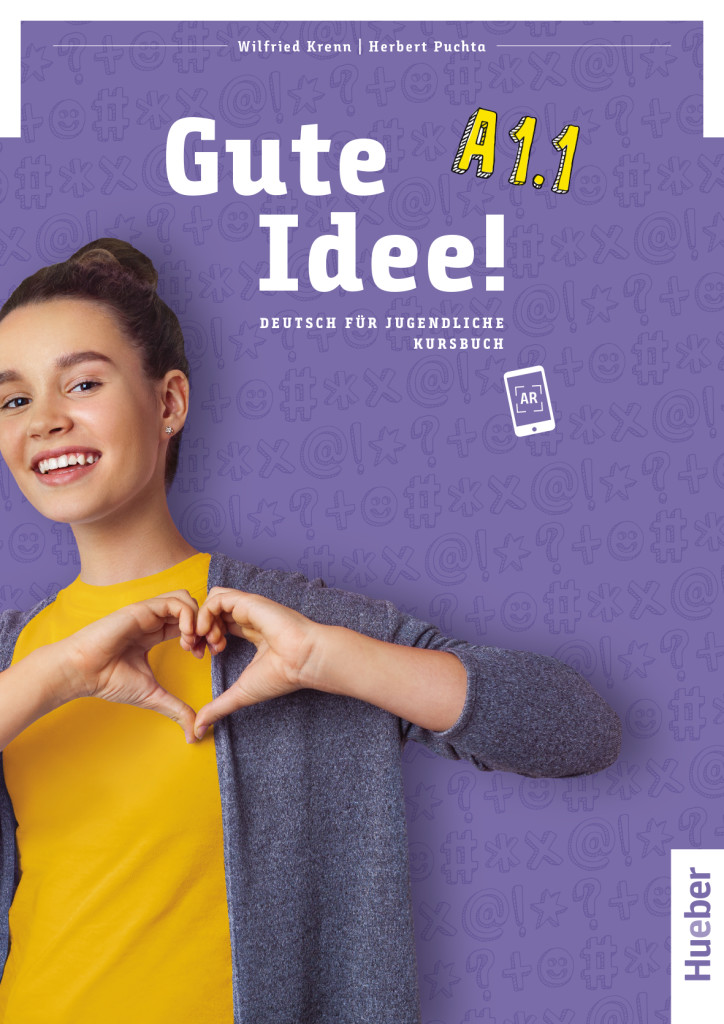 LEKTION 1LEKTION 2Lektion 3LEKTION 4LEKTION 5LEKTION 6PROGRAMACIÓN DIDÁCTICAGute Idee! A1.1ALEMÁN – Segunda lengua extranjeraLey Orgánica 3/2020, de 29 de diciembre, por la que se modifica la Ley Orgánica 2/2006,de 3 de mayo, de Educación.Real Decreto 217/2022, de 29 de marzo,por el que se establece la ordenación y las enseñanzas mínimas de laEducación Secundaria Obligatoria.INDICEPÁG.1. INTRODUCCIÓN 32. OBJETIVOS 63. COMPETENCIAS CLAVE74.  PERFIL DE SALIDA DEL ALUMNADO AL TÉRMINO DE LA ENSEÑANZA BÁSICA 125. COMPETENCIAS ESPECÍFICAS, CRIT. DE EVALUACIÓN Y SABERES BÁSICOS156. SITUACIONES DE APRENDIZAJE207. MEDIDAS DE ATENCIÓN A LA DIVERSIDAD228. EDUCACIÓN LITERARIA Y PROMOCIÓN DE LA LECTURA239. CONTENIDOS INTER-CURRICULARES (CLIL)2310. CONTENIDOS DE TRATAMIENTO TRANSVERSAL2311. UTILIZACIÓN DE LAS TECNOLOGÍAS DE LA INFORMACIÓN Y LA COMUNICACIÓN2412.MARCO COMÚN EUROPEO DE REFERENCIA PARA LAS LENGUAS (MCERL)2513. MATERIALES2614. PROPUESTA DE SECUENCIACIÓN2815. LA ORGANIZACIÓN Y DISTRIBUCIÓN DE LOS CONTENIDOS29MODUL 1: LEKTION 1: Ja klar! Das weiß ich.30                         LEKTION 2: Kennst du Mafalda?34MODUL 2: LEKTION 3: Was machst du heute?39                    LEKTION 4: Wie mein Vater, wie meine Mutter.44MODUL 3: LEKTION 5: Wie schmeckt das?49                    LEKTION 6: Warum lernen…?55COMPETENCIAS ESPECÍFICASDESCRIPTORES Perfil de SalidaCRITERIOS DE EVALUACIÓNSABERES BÁSICOS1. Comprender e interpretar el sentido general y los detalles más relevantes de textos expresados de forma clara y en la lengua estándar, buscando fuentes fiables y haciendo uso de estrategias como la inferencia de significados, para responder a necesidades comunicativas concretas.(Escuchar y Leer)CCL2, CCL3, CP1, CP2, STEM1, CD1, CPSAA5, CCEC21.1. Interpretar y analizar el sentido global y la información específica y explícita de textos orales, escritos y multimodales breves y sencillos sobre temas frecuentes y cotidianos, de relevancia personal y próximos a la experiencia del alumnado, propios de los ámbitos de las relaciones interpersonales, del aprendizaje, de los medios de comunicación y de la ficción, expresados de forma clara y en la lengua estándar a través de diversos soportes.A. Comunicación. − Autoconfianza. El error como instrumento de mejora y propuesta de reparación.− Estrategias básicas para la planificación, ejecución, control y reparación de la comprensión, la producción y la coproducción de textos orales, escritos y multimodales.− Conocimientos, destrezas y actitudes que permitan detectar y colaborar en actividades de mediación en situaciones cotidianas sencillas.− Funciones comunicativas básicas adecuadas al ámbito y al contexto comunicativo: saludar, despedirse, presentar y presentarse; describir personas, objetos y lugares; situar eventos en el tiempo; situar objetos, personas y lugares en el espacio; pedir e intercambiar información sobre cuestiones cotidianas; dar y pedir instrucciones y órdenes; ofrecer, aceptar y rechazar ayuda, proposiciones o sugerencias; expresar parcialmente el gusto o el interés y emociones básicas; narrar acontecimientos pasados, describir situaciones presentes, y enunciar sucesos futuros; expresar la opinión, la posibilidad, la capacidad, la obligación y la prohibición.− Modelos contextuales y géneros discursivos básicos en la comprensión, producción y coproducción de textos orales, escritos y multimodales, breves y sencillos, literarios y no literarios: características y reconocimiento del contexto (participantes y situación), expectativas generadas por el contexto; organización y estructuración según el género y la función textual.− Unidades lingüísticas básicas y significados asociados a dichas unidades tales como expresión de la entidad y sus propiedades, cantidad y cualidad, el espacio y las relaciones espaciales, el tiempo y las relaciones temporales, la afirmación, la negación, la interrogación y la exclamación, relaciones lógicas básicas.− Léxico de uso común y de interés para el alumnado, relativo a identificación personal, relaciones interpersonales, lugares y entornos cercanos, ocio y tiempo libre, vida cotidiana, salud y actividad física, vivienda y hogar, clima y entorno natural, tecnologías de la información y la comunicación.-Patrones sonoros, acentuales, rítmicos y de entonación básicos, y significados e intenciones comunicativas generales asociadas a dichos patrones.− Convenciones ortográficas básicas y significados e intenciones comunicativas asociados a los formatos, patrones y elementos gráficos.− Convenciones y estrategias conversacionales básicas, en formato síncrono o asíncrono, para iniciar, mantener y terminar la comunicación, tomar y ceder la palabra, pedir y dar aclaraciones y explicaciones, reformular, comparar y contrastar, resumir, colaborar, debatir, etc.− Recursos para el aprendizaje y estrategias básicas de búsqueda de información: diccionarios, libros de consulta, bibliotecas, recursos digitales e informáticos, etc.− Identificación de la autoría de las fuentes consultadas y los contenidos utilizados.− Herramientas analógicas y digitales básicas para la comprensión, producción y coproducción oral, escrita y multimodal; y plataformas virtuales de interacción, cooperación y colaboración educativa (aulas virtuales, videoconferencias, herramientas digitales colaborativas..., etc.) para el aprendizaje, la comunicación y el desarrollo de proyectos con hablantes o estudiantes de la lengua extranjera.B. Plurilingüismo- Estrategias y técnicas para responder eficazmente a una necesidad comunicativa básica y concreta de forma comprensible, a pesar de las limitaciones derivadas del nivel de competencia en la lengua extranjera y en las demás lenguas del repertorio lingüístico propio.− Estrategias básicas para identificar, organizar, retener, recuperar y utilizar creativamente unidades lingüísticas (léxico, morfosintaxis, patrones sonoros, etc.) a partir de la comparación de las lenguas y variedades que conforman el repertorio lingüístico personal.− Estrategias y herramientas básicas de autoevaluación y coevaluación, analógicas y digitales, individuales y cooperativas.− Léxico y expresiones de uso común para comprender enunciados sobre la comunicación, la lengua, el aprendizaje y las herramientas de comunicación y aprendizaje (metalenguaje).elementos de la lengua extranjera y otras lenguas: origen y parentescos. C. Interculturalidad. − La lengua extranjera como medio de comunicación interpersonal e internacional, fuente de información, y como herramienta para el enriquecimiento personal.− Interés e iniciativa en la realización de intercambios comunicativos a través de diferentes medios con hablantes o estudiantes de la lengua extranjera.− Aspectos socioculturales y sociolingüísticos básicos relativos a la vida cotidiana, las condiciones de vida y las relaciones interpersonales;convenciones sociales básicas; lenguaje no verbal, cortesía lingüística y etiqueta digital; cultura, costumbres y valores propios de países donde se habla la lengua extranjera.− Estrategias básicas para entender y apreciar la diversidad lingüística, cultural y artística, atendiendo a valores ecosociales y democráticos. − Estrategias básicas de detección y actuación ante usos discriminatorios del lenguaje verbal y no verbal1. Comprender e interpretar el sentido general y los detalles más relevantes de textos expresados de forma clara y en la lengua estándar, buscando fuentes fiables y haciendo uso de estrategias como la inferencia de significados, para responder a necesidades comunicativas concretas.(Escuchar y Leer)CCL2, CCL3, CP1, CP2, STEM1, CD1, CPSAA5, CCEC21.2. Seleccionar, organizar y aplicar de forma guiada las estrategias y conocimientos más adecuados en situaciones comunicativas cotidianas para comprender el sentido general, la información esencial y los detalles más relevantes de los textos; interpretar elementos no verbales; y buscar y seleccionar información.A. Comunicación. − Autoconfianza. El error como instrumento de mejora y propuesta de reparación.− Estrategias básicas para la planificación, ejecución, control y reparación de la comprensión, la producción y la coproducción de textos orales, escritos y multimodales.− Conocimientos, destrezas y actitudes que permitan detectar y colaborar en actividades de mediación en situaciones cotidianas sencillas.− Funciones comunicativas básicas adecuadas al ámbito y al contexto comunicativo: saludar, despedirse, presentar y presentarse; describir personas, objetos y lugares; situar eventos en el tiempo; situar objetos, personas y lugares en el espacio; pedir e intercambiar información sobre cuestiones cotidianas; dar y pedir instrucciones y órdenes; ofrecer, aceptar y rechazar ayuda, proposiciones o sugerencias; expresar parcialmente el gusto o el interés y emociones básicas; narrar acontecimientos pasados, describir situaciones presentes, y enunciar sucesos futuros; expresar la opinión, la posibilidad, la capacidad, la obligación y la prohibición.− Modelos contextuales y géneros discursivos básicos en la comprensión, producción y coproducción de textos orales, escritos y multimodales, breves y sencillos, literarios y no literarios: características y reconocimiento del contexto (participantes y situación), expectativas generadas por el contexto; organización y estructuración según el género y la función textual.− Unidades lingüísticas básicas y significados asociados a dichas unidades tales como expresión de la entidad y sus propiedades, cantidad y cualidad, el espacio y las relaciones espaciales, el tiempo y las relaciones temporales, la afirmación, la negación, la interrogación y la exclamación, relaciones lógicas básicas.− Léxico de uso común y de interés para el alumnado, relativo a identificación personal, relaciones interpersonales, lugares y entornos cercanos, ocio y tiempo libre, vida cotidiana, salud y actividad física, vivienda y hogar, clima y entorno natural, tecnologías de la información y la comunicación.-Patrones sonoros, acentuales, rítmicos y de entonación básicos, y significados e intenciones comunicativas generales asociadas a dichos patrones.− Convenciones ortográficas básicas y significados e intenciones comunicativas asociados a los formatos, patrones y elementos gráficos.− Convenciones y estrategias conversacionales básicas, en formato síncrono o asíncrono, para iniciar, mantener y terminar la comunicación, tomar y ceder la palabra, pedir y dar aclaraciones y explicaciones, reformular, comparar y contrastar, resumir, colaborar, debatir, etc.− Recursos para el aprendizaje y estrategias básicas de búsqueda de información: diccionarios, libros de consulta, bibliotecas, recursos digitales e informáticos, etc.− Identificación de la autoría de las fuentes consultadas y los contenidos utilizados.− Herramientas analógicas y digitales básicas para la comprensión, producción y coproducción oral, escrita y multimodal; y plataformas virtuales de interacción, cooperación y colaboración educativa (aulas virtuales, videoconferencias, herramientas digitales colaborativas..., etc.) para el aprendizaje, la comunicación y el desarrollo de proyectos con hablantes o estudiantes de la lengua extranjera.B. Plurilingüismo- Estrategias y técnicas para responder eficazmente a una necesidad comunicativa básica y concreta de forma comprensible, a pesar de las limitaciones derivadas del nivel de competencia en la lengua extranjera y en las demás lenguas del repertorio lingüístico propio.− Estrategias básicas para identificar, organizar, retener, recuperar y utilizar creativamente unidades lingüísticas (léxico, morfosintaxis, patrones sonoros, etc.) a partir de la comparación de las lenguas y variedades que conforman el repertorio lingüístico personal.− Estrategias y herramientas básicas de autoevaluación y coevaluación, analógicas y digitales, individuales y cooperativas.− Léxico y expresiones de uso común para comprender enunciados sobre la comunicación, la lengua, el aprendizaje y las herramientas de comunicación y aprendizaje (metalenguaje).elementos de la lengua extranjera y otras lenguas: origen y parentescos. C. Interculturalidad. − La lengua extranjera como medio de comunicación interpersonal e internacional, fuente de información, y como herramienta para el enriquecimiento personal.− Interés e iniciativa en la realización de intercambios comunicativos a través de diferentes medios con hablantes o estudiantes de la lengua extranjera.− Aspectos socioculturales y sociolingüísticos básicos relativos a la vida cotidiana, las condiciones de vida y las relaciones interpersonales;convenciones sociales básicas; lenguaje no verbal, cortesía lingüística y etiqueta digital; cultura, costumbres y valores propios de países donde se habla la lengua extranjera.− Estrategias básicas para entender y apreciar la diversidad lingüística, cultural y artística, atendiendo a valores ecosociales y democráticos. − Estrategias básicas de detección y actuación ante usos discriminatorios del lenguaje verbal y no verbal2. Producir textos originales, de extensión media, sencillos y con una organización clara, usando estrategias tales como la planificación, la compensación o la autorreparación, para expresar de forma creativa, adecuada y coherente mensajes relevantes y responder a propósitos comunicativos concretos(Hablar y Escribir)CCL1, CP1, CP2, STEM1, CD2, CPSAA5, CE1, CCEC32.1. Expresar oralmente textos breves, sencillos, estructurados, comprensibles y adecuados a la situación comunicativa sobre asuntos cotidianos y frecuentes, de relevancia para el alumnado, con el fin de describir, narrar e informar sobre temas concretos, en diferentes soportes, utilizando de forma guiada recursos verbales y no verbales, así como estrategias de planificación y control de la producción. A. Comunicación. − Autoconfianza. El error como instrumento de mejora y propuesta de reparación.− Estrategias básicas para la planificación, ejecución, control y reparación de la comprensión, la producción y la coproducción de textos orales, escritos y multimodales.− Conocimientos, destrezas y actitudes que permitan detectar y colaborar en actividades de mediación en situaciones cotidianas sencillas.− Funciones comunicativas básicas adecuadas al ámbito y al contexto comunicativo: saludar, despedirse, presentar y presentarse; describir personas, objetos y lugares; situar eventos en el tiempo; situar objetos, personas y lugares en el espacio; pedir e intercambiar información sobre cuestiones cotidianas; dar y pedir instrucciones y órdenes; ofrecer, aceptar y rechazar ayuda, proposiciones o sugerencias; expresar parcialmente el gusto o el interés y emociones básicas; narrar acontecimientos pasados, describir situaciones presentes, y enunciar sucesos futuros; expresar la opinión, la posibilidad, la capacidad, la obligación y la prohibición.− Modelos contextuales y géneros discursivos básicos en la comprensión, producción y coproducción de textos orales, escritos y multimodales, breves y sencillos, literarios y no literarios: características y reconocimiento del contexto (participantes y situación), expectativas generadas por el contexto; organización y estructuración según el género y la función textual.− Unidades lingüísticas básicas y significados asociados a dichas unidades tales como expresión de la entidad y sus propiedades, cantidad y cualidad, el espacio y las relaciones espaciales, el tiempo y las relaciones temporales, la afirmación, la negación, la interrogación y la exclamación, relaciones lógicas básicas.− Léxico de uso común y de interés para el alumnado, relativo a identificación personal, relaciones interpersonales, lugares y entornos cercanos, ocio y tiempo libre, vida cotidiana, salud y actividad física, vivienda y hogar, clima y entorno natural, tecnologías de la información y la comunicación.-Patrones sonoros, acentuales, rítmicos y de entonación básicos, y significados e intenciones comunicativas generales asociadas a dichos patrones.− Convenciones ortográficas básicas y significados e intenciones comunicativas asociados a los formatos, patrones y elementos gráficos.− Convenciones y estrategias conversacionales básicas, en formato síncrono o asíncrono, para iniciar, mantener y terminar la comunicación, tomar y ceder la palabra, pedir y dar aclaraciones y explicaciones, reformular, comparar y contrastar, resumir, colaborar, debatir, etc.− Recursos para el aprendizaje y estrategias básicas de búsqueda de información: diccionarios, libros de consulta, bibliotecas, recursos digitales e informáticos, etc.− Identificación de la autoría de las fuentes consultadas y los contenidos utilizados.− Herramientas analógicas y digitales básicas para la comprensión, producción y coproducción oral, escrita y multimodal; y plataformas virtuales de interacción, cooperación y colaboración educativa (aulas virtuales, videoconferencias, herramientas digitales colaborativas..., etc.) para el aprendizaje, la comunicación y el desarrollo de proyectos con hablantes o estudiantes de la lengua extranjera.B. Plurilingüismo- Estrategias y técnicas para responder eficazmente a una necesidad comunicativa básica y concreta de forma comprensible, a pesar de las limitaciones derivadas del nivel de competencia en la lengua extranjera y en las demás lenguas del repertorio lingüístico propio.− Estrategias básicas para identificar, organizar, retener, recuperar y utilizar creativamente unidades lingüísticas (léxico, morfosintaxis, patrones sonoros, etc.) a partir de la comparación de las lenguas y variedades que conforman el repertorio lingüístico personal.− Estrategias y herramientas básicas de autoevaluación y coevaluación, analógicas y digitales, individuales y cooperativas.− Léxico y expresiones de uso común para comprender enunciados sobre la comunicación, la lengua, el aprendizaje y las herramientas de comunicación y aprendizaje (metalenguaje).elementos de la lengua extranjera y otras lenguas: origen y parentescos. C. Interculturalidad. − La lengua extranjera como medio de comunicación interpersonal e internacional, fuente de información, y como herramienta para el enriquecimiento personal.− Interés e iniciativa en la realización de intercambios comunicativos a través de diferentes medios con hablantes o estudiantes de la lengua extranjera.− Aspectos socioculturales y sociolingüísticos básicos relativos a la vida cotidiana, las condiciones de vida y las relaciones interpersonales;convenciones sociales básicas; lenguaje no verbal, cortesía lingüística y etiqueta digital; cultura, costumbres y valores propios de países donde se habla la lengua extranjera.− Estrategias básicas para entender y apreciar la diversidad lingüística, cultural y artística, atendiendo a valores ecosociales y democráticos. − Estrategias básicas de detección y actuación ante usos discriminatorios del lenguaje verbal y no verbal2. Producir textos originales, de extensión media, sencillos y con una organización clara, usando estrategias tales como la planificación, la compensación o la autorreparación, para expresar de forma creativa, adecuada y coherente mensajes relevantes y responder a propósitos comunicativos concretos(Hablar y Escribir)CCL1, CP1, CP2, STEM1, CD2, CPSAA5, CE1, CCEC32.2. Organizar y redactar textos breves y comprensibles, con aceptable claridad, coherencia, cohesión y adecuación a la situación comunicativa propuesta, siguiendo pautas establecidas, a través de herramientas analógicas y digitales, sobre asuntos cotidianos y frecuentes, de relevancia para el alumnado y próximos a su experiencia. A. Comunicación. − Autoconfianza. El error como instrumento de mejora y propuesta de reparación.− Estrategias básicas para la planificación, ejecución, control y reparación de la comprensión, la producción y la coproducción de textos orales, escritos y multimodales.− Conocimientos, destrezas y actitudes que permitan detectar y colaborar en actividades de mediación en situaciones cotidianas sencillas.− Funciones comunicativas básicas adecuadas al ámbito y al contexto comunicativo: saludar, despedirse, presentar y presentarse; describir personas, objetos y lugares; situar eventos en el tiempo; situar objetos, personas y lugares en el espacio; pedir e intercambiar información sobre cuestiones cotidianas; dar y pedir instrucciones y órdenes; ofrecer, aceptar y rechazar ayuda, proposiciones o sugerencias; expresar parcialmente el gusto o el interés y emociones básicas; narrar acontecimientos pasados, describir situaciones presentes, y enunciar sucesos futuros; expresar la opinión, la posibilidad, la capacidad, la obligación y la prohibición.− Modelos contextuales y géneros discursivos básicos en la comprensión, producción y coproducción de textos orales, escritos y multimodales, breves y sencillos, literarios y no literarios: características y reconocimiento del contexto (participantes y situación), expectativas generadas por el contexto; organización y estructuración según el género y la función textual.− Unidades lingüísticas básicas y significados asociados a dichas unidades tales como expresión de la entidad y sus propiedades, cantidad y cualidad, el espacio y las relaciones espaciales, el tiempo y las relaciones temporales, la afirmación, la negación, la interrogación y la exclamación, relaciones lógicas básicas.− Léxico de uso común y de interés para el alumnado, relativo a identificación personal, relaciones interpersonales, lugares y entornos cercanos, ocio y tiempo libre, vida cotidiana, salud y actividad física, vivienda y hogar, clima y entorno natural, tecnologías de la información y la comunicación.-Patrones sonoros, acentuales, rítmicos y de entonación básicos, y significados e intenciones comunicativas generales asociadas a dichos patrones.− Convenciones ortográficas básicas y significados e intenciones comunicativas asociados a los formatos, patrones y elementos gráficos.− Convenciones y estrategias conversacionales básicas, en formato síncrono o asíncrono, para iniciar, mantener y terminar la comunicación, tomar y ceder la palabra, pedir y dar aclaraciones y explicaciones, reformular, comparar y contrastar, resumir, colaborar, debatir, etc.− Recursos para el aprendizaje y estrategias básicas de búsqueda de información: diccionarios, libros de consulta, bibliotecas, recursos digitales e informáticos, etc.− Identificación de la autoría de las fuentes consultadas y los contenidos utilizados.− Herramientas analógicas y digitales básicas para la comprensión, producción y coproducción oral, escrita y multimodal; y plataformas virtuales de interacción, cooperación y colaboración educativa (aulas virtuales, videoconferencias, herramientas digitales colaborativas..., etc.) para el aprendizaje, la comunicación y el desarrollo de proyectos con hablantes o estudiantes de la lengua extranjera.B. Plurilingüismo- Estrategias y técnicas para responder eficazmente a una necesidad comunicativa básica y concreta de forma comprensible, a pesar de las limitaciones derivadas del nivel de competencia en la lengua extranjera y en las demás lenguas del repertorio lingüístico propio.− Estrategias básicas para identificar, organizar, retener, recuperar y utilizar creativamente unidades lingüísticas (léxico, morfosintaxis, patrones sonoros, etc.) a partir de la comparación de las lenguas y variedades que conforman el repertorio lingüístico personal.− Estrategias y herramientas básicas de autoevaluación y coevaluación, analógicas y digitales, individuales y cooperativas.− Léxico y expresiones de uso común para comprender enunciados sobre la comunicación, la lengua, el aprendizaje y las herramientas de comunicación y aprendizaje (metalenguaje).elementos de la lengua extranjera y otras lenguas: origen y parentescos. C. Interculturalidad. − La lengua extranjera como medio de comunicación interpersonal e internacional, fuente de información, y como herramienta para el enriquecimiento personal.− Interés e iniciativa en la realización de intercambios comunicativos a través de diferentes medios con hablantes o estudiantes de la lengua extranjera.− Aspectos socioculturales y sociolingüísticos básicos relativos a la vida cotidiana, las condiciones de vida y las relaciones interpersonales;convenciones sociales básicas; lenguaje no verbal, cortesía lingüística y etiqueta digital; cultura, costumbres y valores propios de países donde se habla la lengua extranjera.− Estrategias básicas para entender y apreciar la diversidad lingüística, cultural y artística, atendiendo a valores ecosociales y democráticos. − Estrategias básicas de detección y actuación ante usos discriminatorios del lenguaje verbal y no verbal2. Producir textos originales, de extensión media, sencillos y con una organización clara, usando estrategias tales como la planificación, la compensación o la autorreparación, para expresar de forma creativa, adecuada y coherente mensajes relevantes y responder a propósitos comunicativos concretos(Hablar y Escribir)CCL1, CP1, CP2, STEM1, CD2, CPSAA5, CE1, CCEC32.3. Seleccionar, organizar y aplicar de forma guiada conocimientos y estrategias para planificar, producir y revisar textos comprensibles, coherentes y adecuados a las intenciones comunicativas, a las características contextuales y a la tipología textual, usando con ayuda los recursos físicos o digitales más adecuados en función de la tarea y las necesidades de cada momento, teniendo en cuenta las personas a quienes va dirigido el texto. A. Comunicación. − Autoconfianza. El error como instrumento de mejora y propuesta de reparación.− Estrategias básicas para la planificación, ejecución, control y reparación de la comprensión, la producción y la coproducción de textos orales, escritos y multimodales.− Conocimientos, destrezas y actitudes que permitan detectar y colaborar en actividades de mediación en situaciones cotidianas sencillas.− Funciones comunicativas básicas adecuadas al ámbito y al contexto comunicativo: saludar, despedirse, presentar y presentarse; describir personas, objetos y lugares; situar eventos en el tiempo; situar objetos, personas y lugares en el espacio; pedir e intercambiar información sobre cuestiones cotidianas; dar y pedir instrucciones y órdenes; ofrecer, aceptar y rechazar ayuda, proposiciones o sugerencias; expresar parcialmente el gusto o el interés y emociones básicas; narrar acontecimientos pasados, describir situaciones presentes, y enunciar sucesos futuros; expresar la opinión, la posibilidad, la capacidad, la obligación y la prohibición.− Modelos contextuales y géneros discursivos básicos en la comprensión, producción y coproducción de textos orales, escritos y multimodales, breves y sencillos, literarios y no literarios: características y reconocimiento del contexto (participantes y situación), expectativas generadas por el contexto; organización y estructuración según el género y la función textual.− Unidades lingüísticas básicas y significados asociados a dichas unidades tales como expresión de la entidad y sus propiedades, cantidad y cualidad, el espacio y las relaciones espaciales, el tiempo y las relaciones temporales, la afirmación, la negación, la interrogación y la exclamación, relaciones lógicas básicas.− Léxico de uso común y de interés para el alumnado, relativo a identificación personal, relaciones interpersonales, lugares y entornos cercanos, ocio y tiempo libre, vida cotidiana, salud y actividad física, vivienda y hogar, clima y entorno natural, tecnologías de la información y la comunicación.-Patrones sonoros, acentuales, rítmicos y de entonación básicos, y significados e intenciones comunicativas generales asociadas a dichos patrones.− Convenciones ortográficas básicas y significados e intenciones comunicativas asociados a los formatos, patrones y elementos gráficos.− Convenciones y estrategias conversacionales básicas, en formato síncrono o asíncrono, para iniciar, mantener y terminar la comunicación, tomar y ceder la palabra, pedir y dar aclaraciones y explicaciones, reformular, comparar y contrastar, resumir, colaborar, debatir, etc.− Recursos para el aprendizaje y estrategias básicas de búsqueda de información: diccionarios, libros de consulta, bibliotecas, recursos digitales e informáticos, etc.− Identificación de la autoría de las fuentes consultadas y los contenidos utilizados.− Herramientas analógicas y digitales básicas para la comprensión, producción y coproducción oral, escrita y multimodal; y plataformas virtuales de interacción, cooperación y colaboración educativa (aulas virtuales, videoconferencias, herramientas digitales colaborativas..., etc.) para el aprendizaje, la comunicación y el desarrollo de proyectos con hablantes o estudiantes de la lengua extranjera.B. Plurilingüismo- Estrategias y técnicas para responder eficazmente a una necesidad comunicativa básica y concreta de forma comprensible, a pesar de las limitaciones derivadas del nivel de competencia en la lengua extranjera y en las demás lenguas del repertorio lingüístico propio.− Estrategias básicas para identificar, organizar, retener, recuperar y utilizar creativamente unidades lingüísticas (léxico, morfosintaxis, patrones sonoros, etc.) a partir de la comparación de las lenguas y variedades que conforman el repertorio lingüístico personal.− Estrategias y herramientas básicas de autoevaluación y coevaluación, analógicas y digitales, individuales y cooperativas.− Léxico y expresiones de uso común para comprender enunciados sobre la comunicación, la lengua, el aprendizaje y las herramientas de comunicación y aprendizaje (metalenguaje).elementos de la lengua extranjera y otras lenguas: origen y parentescos. C. Interculturalidad. − La lengua extranjera como medio de comunicación interpersonal e internacional, fuente de información, y como herramienta para el enriquecimiento personal.− Interés e iniciativa en la realización de intercambios comunicativos a través de diferentes medios con hablantes o estudiantes de la lengua extranjera.− Aspectos socioculturales y sociolingüísticos básicos relativos a la vida cotidiana, las condiciones de vida y las relaciones interpersonales;convenciones sociales básicas; lenguaje no verbal, cortesía lingüística y etiqueta digital; cultura, costumbres y valores propios de países donde se habla la lengua extranjera.− Estrategias básicas para entender y apreciar la diversidad lingüística, cultural y artística, atendiendo a valores ecosociales y democráticos. − Estrategias básicas de detección y actuación ante usos discriminatorios del lenguaje verbal y no verbal3. Interactuar con otras personas, con creciente autonomía, usando estrategias de cooperación y empleando recursos analógicos y digitales, para responder a propósitos comunicativos concretos en intercambios respetuosos con las normas de cortesía.(Conversación)CCL5, CP1, CP2, STEM1, CPSAA3, CC33.1. Planificar y participar en situaciones interactivas breves y sencillas sobre temas cotidianos, de relevancia personal y próximos a la experiencia del alumnado, a través de diversos soportes, apoyándose en recursos tales como la repetición, el ritmo pausado o el lenguaje no verbal, y mostrando empatía y respeto por la cortesía lingüística y la etiqueta digital, así como por las diferentes necesidades, ideas, inquietudes, iniciativas y motivaciones de los interlocutores e interlocutoras. A. Comunicación. − Autoconfianza. El error como instrumento de mejora y propuesta de reparación.− Estrategias básicas para la planificación, ejecución, control y reparación de la comprensión, la producción y la coproducción de textos orales, escritos y multimodales.− Conocimientos, destrezas y actitudes que permitan detectar y colaborar en actividades de mediación en situaciones cotidianas sencillas.− Funciones comunicativas básicas adecuadas al ámbito y al contexto comunicativo: saludar, despedirse, presentar y presentarse; describir personas, objetos y lugares; situar eventos en el tiempo; situar objetos, personas y lugares en el espacio; pedir e intercambiar información sobre cuestiones cotidianas; dar y pedir instrucciones y órdenes; ofrecer, aceptar y rechazar ayuda, proposiciones o sugerencias; expresar parcialmente el gusto o el interés y emociones básicas; narrar acontecimientos pasados, describir situaciones presentes, y enunciar sucesos futuros; expresar la opinión, la posibilidad, la capacidad, la obligación y la prohibición.− Modelos contextuales y géneros discursivos básicos en la comprensión, producción y coproducción de textos orales, escritos y multimodales, breves y sencillos, literarios y no literarios: características y reconocimiento del contexto (participantes y situación), expectativas generadas por el contexto; organización y estructuración según el género y la función textual.− Unidades lingüísticas básicas y significados asociados a dichas unidades tales como expresión de la entidad y sus propiedades, cantidad y cualidad, el espacio y las relaciones espaciales, el tiempo y las relaciones temporales, la afirmación, la negación, la interrogación y la exclamación, relaciones lógicas básicas.− Léxico de uso común y de interés para el alumnado, relativo a identificación personal, relaciones interpersonales, lugares y entornos cercanos, ocio y tiempo libre, vida cotidiana, salud y actividad física, vivienda y hogar, clima y entorno natural, tecnologías de la información y la comunicación.-Patrones sonoros, acentuales, rítmicos y de entonación básicos, y significados e intenciones comunicativas generales asociadas a dichos patrones.− Convenciones ortográficas básicas y significados e intenciones comunicativas asociados a los formatos, patrones y elementos gráficos.− Convenciones y estrategias conversacionales básicas, en formato síncrono o asíncrono, para iniciar, mantener y terminar la comunicación, tomar y ceder la palabra, pedir y dar aclaraciones y explicaciones, reformular, comparar y contrastar, resumir, colaborar, debatir, etc.− Recursos para el aprendizaje y estrategias básicas de búsqueda de información: diccionarios, libros de consulta, bibliotecas, recursos digitales e informáticos, etc.− Identificación de la autoría de las fuentes consultadas y los contenidos utilizados.− Herramientas analógicas y digitales básicas para la comprensión, producción y coproducción oral, escrita y multimodal; y plataformas virtuales de interacción, cooperación y colaboración educativa (aulas virtuales, videoconferencias, herramientas digitales colaborativas..., etc.) para el aprendizaje, la comunicación y el desarrollo de proyectos con hablantes o estudiantes de la lengua extranjera.B. Plurilingüismo- Estrategias y técnicas para responder eficazmente a una necesidad comunicativa básica y concreta de forma comprensible, a pesar de las limitaciones derivadas del nivel de competencia en la lengua extranjera y en las demás lenguas del repertorio lingüístico propio.− Estrategias básicas para identificar, organizar, retener, recuperar y utilizar creativamente unidades lingüísticas (léxico, morfosintaxis, patrones sonoros, etc.) a partir de la comparación de las lenguas y variedades que conforman el repertorio lingüístico personal.− Estrategias y herramientas básicas de autoevaluación y coevaluación, analógicas y digitales, individuales y cooperativas.− Léxico y expresiones de uso común para comprender enunciados sobre la comunicación, la lengua, el aprendizaje y las herramientas de comunicación y aprendizaje (metalenguaje).elementos de la lengua extranjera y otras lenguas: origen y parentescos. C. Interculturalidad. − La lengua extranjera como medio de comunicación interpersonal e internacional, fuente de información, y como herramienta para el enriquecimiento personal.− Interés e iniciativa en la realización de intercambios comunicativos a través de diferentes medios con hablantes o estudiantes de la lengua extranjera.− Aspectos socioculturales y sociolingüísticos básicos relativos a la vida cotidiana, las condiciones de vida y las relaciones interpersonales;convenciones sociales básicas; lenguaje no verbal, cortesía lingüística y etiqueta digital; cultura, costumbres y valores propios de países donde se habla la lengua extranjera.− Estrategias básicas para entender y apreciar la diversidad lingüística, cultural y artística, atendiendo a valores ecosociales y democráticos. − Estrategias básicas de detección y actuación ante usos discriminatorios del lenguaje verbal y no verbal3. Interactuar con otras personas, con creciente autonomía, usando estrategias de cooperación y empleando recursos analógicos y digitales, para responder a propósitos comunicativos concretos en intercambios respetuosos con las normas de cortesía.(Conversación)CCL5, CP1, CP2, STEM1, CPSAA3, CC33.2. Seleccionar, organizar y utilizar, de forma guiada y en entornos próximos, estrategias adecuadas para iniciar, mantener y terminar la comunicación, tomar y ceder la palabra; y solicitar y formular aclaraciones y explicaciones. A. Comunicación. − Autoconfianza. El error como instrumento de mejora y propuesta de reparación.− Estrategias básicas para la planificación, ejecución, control y reparación de la comprensión, la producción y la coproducción de textos orales, escritos y multimodales.− Conocimientos, destrezas y actitudes que permitan detectar y colaborar en actividades de mediación en situaciones cotidianas sencillas.− Funciones comunicativas básicas adecuadas al ámbito y al contexto comunicativo: saludar, despedirse, presentar y presentarse; describir personas, objetos y lugares; situar eventos en el tiempo; situar objetos, personas y lugares en el espacio; pedir e intercambiar información sobre cuestiones cotidianas; dar y pedir instrucciones y órdenes; ofrecer, aceptar y rechazar ayuda, proposiciones o sugerencias; expresar parcialmente el gusto o el interés y emociones básicas; narrar acontecimientos pasados, describir situaciones presentes, y enunciar sucesos futuros; expresar la opinión, la posibilidad, la capacidad, la obligación y la prohibición.− Modelos contextuales y géneros discursivos básicos en la comprensión, producción y coproducción de textos orales, escritos y multimodales, breves y sencillos, literarios y no literarios: características y reconocimiento del contexto (participantes y situación), expectativas generadas por el contexto; organización y estructuración según el género y la función textual.− Unidades lingüísticas básicas y significados asociados a dichas unidades tales como expresión de la entidad y sus propiedades, cantidad y cualidad, el espacio y las relaciones espaciales, el tiempo y las relaciones temporales, la afirmación, la negación, la interrogación y la exclamación, relaciones lógicas básicas.− Léxico de uso común y de interés para el alumnado, relativo a identificación personal, relaciones interpersonales, lugares y entornos cercanos, ocio y tiempo libre, vida cotidiana, salud y actividad física, vivienda y hogar, clima y entorno natural, tecnologías de la información y la comunicación.-Patrones sonoros, acentuales, rítmicos y de entonación básicos, y significados e intenciones comunicativas generales asociadas a dichos patrones.− Convenciones ortográficas básicas y significados e intenciones comunicativas asociados a los formatos, patrones y elementos gráficos.− Convenciones y estrategias conversacionales básicas, en formato síncrono o asíncrono, para iniciar, mantener y terminar la comunicación, tomar y ceder la palabra, pedir y dar aclaraciones y explicaciones, reformular, comparar y contrastar, resumir, colaborar, debatir, etc.− Recursos para el aprendizaje y estrategias básicas de búsqueda de información: diccionarios, libros de consulta, bibliotecas, recursos digitales e informáticos, etc.− Identificación de la autoría de las fuentes consultadas y los contenidos utilizados.− Herramientas analógicas y digitales básicas para la comprensión, producción y coproducción oral, escrita y multimodal; y plataformas virtuales de interacción, cooperación y colaboración educativa (aulas virtuales, videoconferencias, herramientas digitales colaborativas..., etc.) para el aprendizaje, la comunicación y el desarrollo de proyectos con hablantes o estudiantes de la lengua extranjera.B. Plurilingüismo- Estrategias y técnicas para responder eficazmente a una necesidad comunicativa básica y concreta de forma comprensible, a pesar de las limitaciones derivadas del nivel de competencia en la lengua extranjera y en las demás lenguas del repertorio lingüístico propio.− Estrategias básicas para identificar, organizar, retener, recuperar y utilizar creativamente unidades lingüísticas (léxico, morfosintaxis, patrones sonoros, etc.) a partir de la comparación de las lenguas y variedades que conforman el repertorio lingüístico personal.− Estrategias y herramientas básicas de autoevaluación y coevaluación, analógicas y digitales, individuales y cooperativas.− Léxico y expresiones de uso común para comprender enunciados sobre la comunicación, la lengua, el aprendizaje y las herramientas de comunicación y aprendizaje (metalenguaje).elementos de la lengua extranjera y otras lenguas: origen y parentescos. C. Interculturalidad. − La lengua extranjera como medio de comunicación interpersonal e internacional, fuente de información, y como herramienta para el enriquecimiento personal.− Interés e iniciativa en la realización de intercambios comunicativos a través de diferentes medios con hablantes o estudiantes de la lengua extranjera.− Aspectos socioculturales y sociolingüísticos básicos relativos a la vida cotidiana, las condiciones de vida y las relaciones interpersonales;convenciones sociales básicas; lenguaje no verbal, cortesía lingüística y etiqueta digital; cultura, costumbres y valores propios de países donde se habla la lengua extranjera.− Estrategias básicas para entender y apreciar la diversidad lingüística, cultural y artística, atendiendo a valores ecosociales y democráticos. − Estrategias básicas de detección y actuación ante usos discriminatorios del lenguaje verbal y no verbal4. Mediar en situaciones cotidianas entre distintas lenguas, usando estrategias y conocimientos sencillos orientados a explicar conceptos o simplificar mensajes, para transmitir información de manera eficaz, clara y responsable.(Mediación)CCL5, CP1, CP2, CP3, STEM1, CPSAA1, CPSAA3,CCEC14.1. Inferir y explicar textos, conceptos y comunicaciones breves y sencillas en situaciones en las que atender a la diversidad, mostrando respeto y empatía por las y los interlocutores y por las lenguas empleadas, e interés por participar en la solución de problemas de intercomprensión y de entendimiento en su entorno próximo, apoyándose en diversos recursos y soportes.A. Comunicación. − Autoconfianza. El error como instrumento de mejora y propuesta de reparación.− Estrategias básicas para la planificación, ejecución, control y reparación de la comprensión, la producción y la coproducción de textos orales, escritos y multimodales.− Conocimientos, destrezas y actitudes que permitan detectar y colaborar en actividades de mediación en situaciones cotidianas sencillas.− Funciones comunicativas básicas adecuadas al ámbito y al contexto comunicativo: saludar, despedirse, presentar y presentarse; describir personas, objetos y lugares; situar eventos en el tiempo; situar objetos, personas y lugares en el espacio; pedir e intercambiar información sobre cuestiones cotidianas; dar y pedir instrucciones y órdenes; ofrecer, aceptar y rechazar ayuda, proposiciones o sugerencias; expresar parcialmente el gusto o el interés y emociones básicas; narrar acontecimientos pasados, describir situaciones presentes, y enunciar sucesos futuros; expresar la opinión, la posibilidad, la capacidad, la obligación y la prohibición.− Modelos contextuales y géneros discursivos básicos en la comprensión, producción y coproducción de textos orales, escritos y multimodales, breves y sencillos, literarios y no literarios: características y reconocimiento del contexto (participantes y situación), expectativas generadas por el contexto; organización y estructuración según el género y la función textual.− Unidades lingüísticas básicas y significados asociados a dichas unidades tales como expresión de la entidad y sus propiedades, cantidad y cualidad, el espacio y las relaciones espaciales, el tiempo y las relaciones temporales, la afirmación, la negación, la interrogación y la exclamación, relaciones lógicas básicas.− Léxico de uso común y de interés para el alumnado, relativo a identificación personal, relaciones interpersonales, lugares y entornos cercanos, ocio y tiempo libre, vida cotidiana, salud y actividad física, vivienda y hogar, clima y entorno natural, tecnologías de la información y la comunicación.-Patrones sonoros, acentuales, rítmicos y de entonación básicos, y significados e intenciones comunicativas generales asociadas a dichos patrones.− Convenciones ortográficas básicas y significados e intenciones comunicativas asociados a los formatos, patrones y elementos gráficos.− Convenciones y estrategias conversacionales básicas, en formato síncrono o asíncrono, para iniciar, mantener y terminar la comunicación, tomar y ceder la palabra, pedir y dar aclaraciones y explicaciones, reformular, comparar y contrastar, resumir, colaborar, debatir, etc.− Recursos para el aprendizaje y estrategias básicas de búsqueda de información: diccionarios, libros de consulta, bibliotecas, recursos digitales e informáticos, etc.− Identificación de la autoría de las fuentes consultadas y los contenidos utilizados.− Herramientas analógicas y digitales básicas para la comprensión, producción y coproducción oral, escrita y multimodal; y plataformas virtuales de interacción, cooperación y colaboración educativa (aulas virtuales, videoconferencias, herramientas digitales colaborativas..., etc.) para el aprendizaje, la comunicación y el desarrollo de proyectos con hablantes o estudiantes de la lengua extranjera.B. Plurilingüismo- Estrategias y técnicas para responder eficazmente a una necesidad comunicativa básica y concreta de forma comprensible, a pesar de las limitaciones derivadas del nivel de competencia en la lengua extranjera y en las demás lenguas del repertorio lingüístico propio.− Estrategias básicas para identificar, organizar, retener, recuperar y utilizar creativamente unidades lingüísticas (léxico, morfosintaxis, patrones sonoros, etc.) a partir de la comparación de las lenguas y variedades que conforman el repertorio lingüístico personal.− Estrategias y herramientas básicas de autoevaluación y coevaluación, analógicas y digitales, individuales y cooperativas.− Léxico y expresiones de uso común para comprender enunciados sobre la comunicación, la lengua, el aprendizaje y las herramientas de comunicación y aprendizaje (metalenguaje).elementos de la lengua extranjera y otras lenguas: origen y parentescos. C. Interculturalidad. − La lengua extranjera como medio de comunicación interpersonal e internacional, fuente de información, y como herramienta para el enriquecimiento personal.− Interés e iniciativa en la realización de intercambios comunicativos a través de diferentes medios con hablantes o estudiantes de la lengua extranjera.− Aspectos socioculturales y sociolingüísticos básicos relativos a la vida cotidiana, las condiciones de vida y las relaciones interpersonales;convenciones sociales básicas; lenguaje no verbal, cortesía lingüística y etiqueta digital; cultura, costumbres y valores propios de países donde se habla la lengua extranjera.− Estrategias básicas para entender y apreciar la diversidad lingüística, cultural y artística, atendiendo a valores ecosociales y democráticos. − Estrategias básicas de detección y actuación ante usos discriminatorios del lenguaje verbal y no verbal4. Mediar en situaciones cotidianas entre distintas lenguas, usando estrategias y conocimientos sencillos orientados a explicar conceptos o simplificar mensajes, para transmitir información de manera eficaz, clara y responsable.(Mediación)CCL5, CP1, CP2, CP3, STEM1, CPSAA1, CPSAA3,CCEC14.2. Aplicar, de forma guiada, estrategias que ayuden a crear puentes y faciliten la comprensión y producción de información y la comunicación, adecuadas a las intenciones comunicativas, usando recursos y apoyos físicos o digitales en función de las necesidades de cada momentoA. Comunicación. − Autoconfianza. El error como instrumento de mejora y propuesta de reparación.− Estrategias básicas para la planificación, ejecución, control y reparación de la comprensión, la producción y la coproducción de textos orales, escritos y multimodales.− Conocimientos, destrezas y actitudes que permitan detectar y colaborar en actividades de mediación en situaciones cotidianas sencillas.− Funciones comunicativas básicas adecuadas al ámbito y al contexto comunicativo: saludar, despedirse, presentar y presentarse; describir personas, objetos y lugares; situar eventos en el tiempo; situar objetos, personas y lugares en el espacio; pedir e intercambiar información sobre cuestiones cotidianas; dar y pedir instrucciones y órdenes; ofrecer, aceptar y rechazar ayuda, proposiciones o sugerencias; expresar parcialmente el gusto o el interés y emociones básicas; narrar acontecimientos pasados, describir situaciones presentes, y enunciar sucesos futuros; expresar la opinión, la posibilidad, la capacidad, la obligación y la prohibición.− Modelos contextuales y géneros discursivos básicos en la comprensión, producción y coproducción de textos orales, escritos y multimodales, breves y sencillos, literarios y no literarios: características y reconocimiento del contexto (participantes y situación), expectativas generadas por el contexto; organización y estructuración según el género y la función textual.− Unidades lingüísticas básicas y significados asociados a dichas unidades tales como expresión de la entidad y sus propiedades, cantidad y cualidad, el espacio y las relaciones espaciales, el tiempo y las relaciones temporales, la afirmación, la negación, la interrogación y la exclamación, relaciones lógicas básicas.− Léxico de uso común y de interés para el alumnado, relativo a identificación personal, relaciones interpersonales, lugares y entornos cercanos, ocio y tiempo libre, vida cotidiana, salud y actividad física, vivienda y hogar, clima y entorno natural, tecnologías de la información y la comunicación.-Patrones sonoros, acentuales, rítmicos y de entonación básicos, y significados e intenciones comunicativas generales asociadas a dichos patrones.− Convenciones ortográficas básicas y significados e intenciones comunicativas asociados a los formatos, patrones y elementos gráficos.− Convenciones y estrategias conversacionales básicas, en formato síncrono o asíncrono, para iniciar, mantener y terminar la comunicación, tomar y ceder la palabra, pedir y dar aclaraciones y explicaciones, reformular, comparar y contrastar, resumir, colaborar, debatir, etc.− Recursos para el aprendizaje y estrategias básicas de búsqueda de información: diccionarios, libros de consulta, bibliotecas, recursos digitales e informáticos, etc.− Identificación de la autoría de las fuentes consultadas y los contenidos utilizados.− Herramientas analógicas y digitales básicas para la comprensión, producción y coproducción oral, escrita y multimodal; y plataformas virtuales de interacción, cooperación y colaboración educativa (aulas virtuales, videoconferencias, herramientas digitales colaborativas..., etc.) para el aprendizaje, la comunicación y el desarrollo de proyectos con hablantes o estudiantes de la lengua extranjera.B. Plurilingüismo- Estrategias y técnicas para responder eficazmente a una necesidad comunicativa básica y concreta de forma comprensible, a pesar de las limitaciones derivadas del nivel de competencia en la lengua extranjera y en las demás lenguas del repertorio lingüístico propio.− Estrategias básicas para identificar, organizar, retener, recuperar y utilizar creativamente unidades lingüísticas (léxico, morfosintaxis, patrones sonoros, etc.) a partir de la comparación de las lenguas y variedades que conforman el repertorio lingüístico personal.− Estrategias y herramientas básicas de autoevaluación y coevaluación, analógicas y digitales, individuales y cooperativas.− Léxico y expresiones de uso común para comprender enunciados sobre la comunicación, la lengua, el aprendizaje y las herramientas de comunicación y aprendizaje (metalenguaje).elementos de la lengua extranjera y otras lenguas: origen y parentescos. C. Interculturalidad. − La lengua extranjera como medio de comunicación interpersonal e internacional, fuente de información, y como herramienta para el enriquecimiento personal.− Interés e iniciativa en la realización de intercambios comunicativos a través de diferentes medios con hablantes o estudiantes de la lengua extranjera.− Aspectos socioculturales y sociolingüísticos básicos relativos a la vida cotidiana, las condiciones de vida y las relaciones interpersonales;convenciones sociales básicas; lenguaje no verbal, cortesía lingüística y etiqueta digital; cultura, costumbres y valores propios de países donde se habla la lengua extranjera.− Estrategias básicas para entender y apreciar la diversidad lingüística, cultural y artística, atendiendo a valores ecosociales y democráticos. − Estrategias básicas de detección y actuación ante usos discriminatorios del lenguaje verbal y no verbal5. Ampliar y usar los repertorios lingüísticos personales entre distintas lenguas, reflexionando de forma crítica sobre su funcionamiento y tomando conciencia de las estrategias y conocimientos propios, para mejorar la respuesta a necesidades comunicativas concretas(Enfoque Plurilingüe)CP2, STEM1, CPSAA1, CPSAA5, CD25.1. Comparar y contrastar las semejanzas y diferencias entre distintas lenguas reflexionando de manera progresivamente autónoma sobre su funcionamiento.A. Comunicación. − Autoconfianza. El error como instrumento de mejora y propuesta de reparación.− Estrategias básicas para la planificación, ejecución, control y reparación de la comprensión, la producción y la coproducción de textos orales, escritos y multimodales.− Conocimientos, destrezas y actitudes que permitan detectar y colaborar en actividades de mediación en situaciones cotidianas sencillas.− Funciones comunicativas básicas adecuadas al ámbito y al contexto comunicativo: saludar, despedirse, presentar y presentarse; describir personas, objetos y lugares; situar eventos en el tiempo; situar objetos, personas y lugares en el espacio; pedir e intercambiar información sobre cuestiones cotidianas; dar y pedir instrucciones y órdenes; ofrecer, aceptar y rechazar ayuda, proposiciones o sugerencias; expresar parcialmente el gusto o el interés y emociones básicas; narrar acontecimientos pasados, describir situaciones presentes, y enunciar sucesos futuros; expresar la opinión, la posibilidad, la capacidad, la obligación y la prohibición.− Modelos contextuales y géneros discursivos básicos en la comprensión, producción y coproducción de textos orales, escritos y multimodales, breves y sencillos, literarios y no literarios: características y reconocimiento del contexto (participantes y situación), expectativas generadas por el contexto; organización y estructuración según el género y la función textual.− Unidades lingüísticas básicas y significados asociados a dichas unidades tales como expresión de la entidad y sus propiedades, cantidad y cualidad, el espacio y las relaciones espaciales, el tiempo y las relaciones temporales, la afirmación, la negación, la interrogación y la exclamación, relaciones lógicas básicas.− Léxico de uso común y de interés para el alumnado, relativo a identificación personal, relaciones interpersonales, lugares y entornos cercanos, ocio y tiempo libre, vida cotidiana, salud y actividad física, vivienda y hogar, clima y entorno natural, tecnologías de la información y la comunicación.-Patrones sonoros, acentuales, rítmicos y de entonación básicos, y significados e intenciones comunicativas generales asociadas a dichos patrones.− Convenciones ortográficas básicas y significados e intenciones comunicativas asociados a los formatos, patrones y elementos gráficos.− Convenciones y estrategias conversacionales básicas, en formato síncrono o asíncrono, para iniciar, mantener y terminar la comunicación, tomar y ceder la palabra, pedir y dar aclaraciones y explicaciones, reformular, comparar y contrastar, resumir, colaborar, debatir, etc.− Recursos para el aprendizaje y estrategias básicas de búsqueda de información: diccionarios, libros de consulta, bibliotecas, recursos digitales e informáticos, etc.− Identificación de la autoría de las fuentes consultadas y los contenidos utilizados.− Herramientas analógicas y digitales básicas para la comprensión, producción y coproducción oral, escrita y multimodal; y plataformas virtuales de interacción, cooperación y colaboración educativa (aulas virtuales, videoconferencias, herramientas digitales colaborativas..., etc.) para el aprendizaje, la comunicación y el desarrollo de proyectos con hablantes o estudiantes de la lengua extranjera.B. Plurilingüismo- Estrategias y técnicas para responder eficazmente a una necesidad comunicativa básica y concreta de forma comprensible, a pesar de las limitaciones derivadas del nivel de competencia en la lengua extranjera y en las demás lenguas del repertorio lingüístico propio.− Estrategias básicas para identificar, organizar, retener, recuperar y utilizar creativamente unidades lingüísticas (léxico, morfosintaxis, patrones sonoros, etc.) a partir de la comparación de las lenguas y variedades que conforman el repertorio lingüístico personal.− Estrategias y herramientas básicas de autoevaluación y coevaluación, analógicas y digitales, individuales y cooperativas.− Léxico y expresiones de uso común para comprender enunciados sobre la comunicación, la lengua, el aprendizaje y las herramientas de comunicación y aprendizaje (metalenguaje).elementos de la lengua extranjera y otras lenguas: origen y parentescos. C. Interculturalidad. − La lengua extranjera como medio de comunicación interpersonal e internacional, fuente de información, y como herramienta para el enriquecimiento personal.− Interés e iniciativa en la realización de intercambios comunicativos a través de diferentes medios con hablantes o estudiantes de la lengua extranjera.− Aspectos socioculturales y sociolingüísticos básicos relativos a la vida cotidiana, las condiciones de vida y las relaciones interpersonales;convenciones sociales básicas; lenguaje no verbal, cortesía lingüística y etiqueta digital; cultura, costumbres y valores propios de países donde se habla la lengua extranjera.− Estrategias básicas para entender y apreciar la diversidad lingüística, cultural y artística, atendiendo a valores ecosociales y democráticos. − Estrategias básicas de detección y actuación ante usos discriminatorios del lenguaje verbal y no verbal5. Ampliar y usar los repertorios lingüísticos personales entre distintas lenguas, reflexionando de forma crítica sobre su funcionamiento y tomando conciencia de las estrategias y conocimientos propios, para mejorar la respuesta a necesidades comunicativas concretas(Enfoque Plurilingüe)CP2, STEM1, CPSAA1, CPSAA5, CD25.2. Utilizar y diferenciar los conocimientos y estrategias de mejora de la capacidad de comunicar y de aprender la lengua extranjera, con apoyo de otros participantes y de soportes analógicos y digitales.A. Comunicación. − Autoconfianza. El error como instrumento de mejora y propuesta de reparación.− Estrategias básicas para la planificación, ejecución, control y reparación de la comprensión, la producción y la coproducción de textos orales, escritos y multimodales.− Conocimientos, destrezas y actitudes que permitan detectar y colaborar en actividades de mediación en situaciones cotidianas sencillas.− Funciones comunicativas básicas adecuadas al ámbito y al contexto comunicativo: saludar, despedirse, presentar y presentarse; describir personas, objetos y lugares; situar eventos en el tiempo; situar objetos, personas y lugares en el espacio; pedir e intercambiar información sobre cuestiones cotidianas; dar y pedir instrucciones y órdenes; ofrecer, aceptar y rechazar ayuda, proposiciones o sugerencias; expresar parcialmente el gusto o el interés y emociones básicas; narrar acontecimientos pasados, describir situaciones presentes, y enunciar sucesos futuros; expresar la opinión, la posibilidad, la capacidad, la obligación y la prohibición.− Modelos contextuales y géneros discursivos básicos en la comprensión, producción y coproducción de textos orales, escritos y multimodales, breves y sencillos, literarios y no literarios: características y reconocimiento del contexto (participantes y situación), expectativas generadas por el contexto; organización y estructuración según el género y la función textual.− Unidades lingüísticas básicas y significados asociados a dichas unidades tales como expresión de la entidad y sus propiedades, cantidad y cualidad, el espacio y las relaciones espaciales, el tiempo y las relaciones temporales, la afirmación, la negación, la interrogación y la exclamación, relaciones lógicas básicas.− Léxico de uso común y de interés para el alumnado, relativo a identificación personal, relaciones interpersonales, lugares y entornos cercanos, ocio y tiempo libre, vida cotidiana, salud y actividad física, vivienda y hogar, clima y entorno natural, tecnologías de la información y la comunicación.-Patrones sonoros, acentuales, rítmicos y de entonación básicos, y significados e intenciones comunicativas generales asociadas a dichos patrones.− Convenciones ortográficas básicas y significados e intenciones comunicativas asociados a los formatos, patrones y elementos gráficos.− Convenciones y estrategias conversacionales básicas, en formato síncrono o asíncrono, para iniciar, mantener y terminar la comunicación, tomar y ceder la palabra, pedir y dar aclaraciones y explicaciones, reformular, comparar y contrastar, resumir, colaborar, debatir, etc.− Recursos para el aprendizaje y estrategias básicas de búsqueda de información: diccionarios, libros de consulta, bibliotecas, recursos digitales e informáticos, etc.− Identificación de la autoría de las fuentes consultadas y los contenidos utilizados.− Herramientas analógicas y digitales básicas para la comprensión, producción y coproducción oral, escrita y multimodal; y plataformas virtuales de interacción, cooperación y colaboración educativa (aulas virtuales, videoconferencias, herramientas digitales colaborativas..., etc.) para el aprendizaje, la comunicación y el desarrollo de proyectos con hablantes o estudiantes de la lengua extranjera.B. Plurilingüismo- Estrategias y técnicas para responder eficazmente a una necesidad comunicativa básica y concreta de forma comprensible, a pesar de las limitaciones derivadas del nivel de competencia en la lengua extranjera y en las demás lenguas del repertorio lingüístico propio.− Estrategias básicas para identificar, organizar, retener, recuperar y utilizar creativamente unidades lingüísticas (léxico, morfosintaxis, patrones sonoros, etc.) a partir de la comparación de las lenguas y variedades que conforman el repertorio lingüístico personal.− Estrategias y herramientas básicas de autoevaluación y coevaluación, analógicas y digitales, individuales y cooperativas.− Léxico y expresiones de uso común para comprender enunciados sobre la comunicación, la lengua, el aprendizaje y las herramientas de comunicación y aprendizaje (metalenguaje).elementos de la lengua extranjera y otras lenguas: origen y parentescos. C. Interculturalidad. − La lengua extranjera como medio de comunicación interpersonal e internacional, fuente de información, y como herramienta para el enriquecimiento personal.− Interés e iniciativa en la realización de intercambios comunicativos a través de diferentes medios con hablantes o estudiantes de la lengua extranjera.− Aspectos socioculturales y sociolingüísticos básicos relativos a la vida cotidiana, las condiciones de vida y las relaciones interpersonales;convenciones sociales básicas; lenguaje no verbal, cortesía lingüística y etiqueta digital; cultura, costumbres y valores propios de países donde se habla la lengua extranjera.− Estrategias básicas para entender y apreciar la diversidad lingüística, cultural y artística, atendiendo a valores ecosociales y democráticos. − Estrategias básicas de detección y actuación ante usos discriminatorios del lenguaje verbal y no verbal5. Ampliar y usar los repertorios lingüísticos personales entre distintas lenguas, reflexionando de forma crítica sobre su funcionamiento y tomando conciencia de las estrategias y conocimientos propios, para mejorar la respuesta a necesidades comunicativas concretas(Enfoque Plurilingüe)CP2, STEM1, CPSAA1, CPSAA5, CD25.3. Identificar y registrar, siguiendo modelos, los progresos y dificultades de aprendizaje de la lengua extranjera, seleccionando de forma guiada las estrategias más eficaces para superar esas dificultades y progresar en el aprendizaje, realizando actividades de autoevaluación y coevaluación, como las propuestas en el Portfolio Europeo de las Lenguas (PEL) o en un diario de aprendizaje, haciéndolos explícitos y compartiéndolos.A. Comunicación. − Autoconfianza. El error como instrumento de mejora y propuesta de reparación.− Estrategias básicas para la planificación, ejecución, control y reparación de la comprensión, la producción y la coproducción de textos orales, escritos y multimodales.− Conocimientos, destrezas y actitudes que permitan detectar y colaborar en actividades de mediación en situaciones cotidianas sencillas.− Funciones comunicativas básicas adecuadas al ámbito y al contexto comunicativo: saludar, despedirse, presentar y presentarse; describir personas, objetos y lugares; situar eventos en el tiempo; situar objetos, personas y lugares en el espacio; pedir e intercambiar información sobre cuestiones cotidianas; dar y pedir instrucciones y órdenes; ofrecer, aceptar y rechazar ayuda, proposiciones o sugerencias; expresar parcialmente el gusto o el interés y emociones básicas; narrar acontecimientos pasados, describir situaciones presentes, y enunciar sucesos futuros; expresar la opinión, la posibilidad, la capacidad, la obligación y la prohibición.− Modelos contextuales y géneros discursivos básicos en la comprensión, producción y coproducción de textos orales, escritos y multimodales, breves y sencillos, literarios y no literarios: características y reconocimiento del contexto (participantes y situación), expectativas generadas por el contexto; organización y estructuración según el género y la función textual.− Unidades lingüísticas básicas y significados asociados a dichas unidades tales como expresión de la entidad y sus propiedades, cantidad y cualidad, el espacio y las relaciones espaciales, el tiempo y las relaciones temporales, la afirmación, la negación, la interrogación y la exclamación, relaciones lógicas básicas.− Léxico de uso común y de interés para el alumnado, relativo a identificación personal, relaciones interpersonales, lugares y entornos cercanos, ocio y tiempo libre, vida cotidiana, salud y actividad física, vivienda y hogar, clima y entorno natural, tecnologías de la información y la comunicación.-Patrones sonoros, acentuales, rítmicos y de entonación básicos, y significados e intenciones comunicativas generales asociadas a dichos patrones.− Convenciones ortográficas básicas y significados e intenciones comunicativas asociados a los formatos, patrones y elementos gráficos.− Convenciones y estrategias conversacionales básicas, en formato síncrono o asíncrono, para iniciar, mantener y terminar la comunicación, tomar y ceder la palabra, pedir y dar aclaraciones y explicaciones, reformular, comparar y contrastar, resumir, colaborar, debatir, etc.− Recursos para el aprendizaje y estrategias básicas de búsqueda de información: diccionarios, libros de consulta, bibliotecas, recursos digitales e informáticos, etc.− Identificación de la autoría de las fuentes consultadas y los contenidos utilizados.− Herramientas analógicas y digitales básicas para la comprensión, producción y coproducción oral, escrita y multimodal; y plataformas virtuales de interacción, cooperación y colaboración educativa (aulas virtuales, videoconferencias, herramientas digitales colaborativas..., etc.) para el aprendizaje, la comunicación y el desarrollo de proyectos con hablantes o estudiantes de la lengua extranjera.B. Plurilingüismo- Estrategias y técnicas para responder eficazmente a una necesidad comunicativa básica y concreta de forma comprensible, a pesar de las limitaciones derivadas del nivel de competencia en la lengua extranjera y en las demás lenguas del repertorio lingüístico propio.− Estrategias básicas para identificar, organizar, retener, recuperar y utilizar creativamente unidades lingüísticas (léxico, morfosintaxis, patrones sonoros, etc.) a partir de la comparación de las lenguas y variedades que conforman el repertorio lingüístico personal.− Estrategias y herramientas básicas de autoevaluación y coevaluación, analógicas y digitales, individuales y cooperativas.− Léxico y expresiones de uso común para comprender enunciados sobre la comunicación, la lengua, el aprendizaje y las herramientas de comunicación y aprendizaje (metalenguaje).elementos de la lengua extranjera y otras lenguas: origen y parentescos. C. Interculturalidad. − La lengua extranjera como medio de comunicación interpersonal e internacional, fuente de información, y como herramienta para el enriquecimiento personal.− Interés e iniciativa en la realización de intercambios comunicativos a través de diferentes medios con hablantes o estudiantes de la lengua extranjera.− Aspectos socioculturales y sociolingüísticos básicos relativos a la vida cotidiana, las condiciones de vida y las relaciones interpersonales;convenciones sociales básicas; lenguaje no verbal, cortesía lingüística y etiqueta digital; cultura, costumbres y valores propios de países donde se habla la lengua extranjera.− Estrategias básicas para entender y apreciar la diversidad lingüística, cultural y artística, atendiendo a valores ecosociales y democráticos. − Estrategias básicas de detección y actuación ante usos discriminatorios del lenguaje verbal y no verbal6. Valorar críticamente y adecuarse a la diversidad lingüística, cultural y artística a partir de la lengua extranjera, identificando y compartiendo las semejanzas y las diferencias entre lenguas y culturas, para actuar de forma empática y respetuosa en situaciones interculturales.(Interculturalidad)CCL5, CP3, CPSAA1, CPSAA3, CC3, CCEC16.1. Actuar de forma empática y respetuosa en situaciones interculturales, construyendo vínculos entre las diferentes lenguas y culturas y rechazando cualquier tipo de discriminación, prejuicio y estereotipo en contextos comunicativos cotidianos.A. Comunicación. − Autoconfianza. El error como instrumento de mejora y propuesta de reparación.− Estrategias básicas para la planificación, ejecución, control y reparación de la comprensión, la producción y la coproducción de textos orales, escritos y multimodales.− Conocimientos, destrezas y actitudes que permitan detectar y colaborar en actividades de mediación en situaciones cotidianas sencillas.− Funciones comunicativas básicas adecuadas al ámbito y al contexto comunicativo: saludar, despedirse, presentar y presentarse; describir personas, objetos y lugares; situar eventos en el tiempo; situar objetos, personas y lugares en el espacio; pedir e intercambiar información sobre cuestiones cotidianas; dar y pedir instrucciones y órdenes; ofrecer, aceptar y rechazar ayuda, proposiciones o sugerencias; expresar parcialmente el gusto o el interés y emociones básicas; narrar acontecimientos pasados, describir situaciones presentes, y enunciar sucesos futuros; expresar la opinión, la posibilidad, la capacidad, la obligación y la prohibición.− Modelos contextuales y géneros discursivos básicos en la comprensión, producción y coproducción de textos orales, escritos y multimodales, breves y sencillos, literarios y no literarios: características y reconocimiento del contexto (participantes y situación), expectativas generadas por el contexto; organización y estructuración según el género y la función textual.− Unidades lingüísticas básicas y significados asociados a dichas unidades tales como expresión de la entidad y sus propiedades, cantidad y cualidad, el espacio y las relaciones espaciales, el tiempo y las relaciones temporales, la afirmación, la negación, la interrogación y la exclamación, relaciones lógicas básicas.− Léxico de uso común y de interés para el alumnado, relativo a identificación personal, relaciones interpersonales, lugares y entornos cercanos, ocio y tiempo libre, vida cotidiana, salud y actividad física, vivienda y hogar, clima y entorno natural, tecnologías de la información y la comunicación.-Patrones sonoros, acentuales, rítmicos y de entonación básicos, y significados e intenciones comunicativas generales asociadas a dichos patrones.− Convenciones ortográficas básicas y significados e intenciones comunicativas asociados a los formatos, patrones y elementos gráficos.− Convenciones y estrategias conversacionales básicas, en formato síncrono o asíncrono, para iniciar, mantener y terminar la comunicación, tomar y ceder la palabra, pedir y dar aclaraciones y explicaciones, reformular, comparar y contrastar, resumir, colaborar, debatir, etc.− Recursos para el aprendizaje y estrategias básicas de búsqueda de información: diccionarios, libros de consulta, bibliotecas, recursos digitales e informáticos, etc.− Identificación de la autoría de las fuentes consultadas y los contenidos utilizados.− Herramientas analógicas y digitales básicas para la comprensión, producción y coproducción oral, escrita y multimodal; y plataformas virtuales de interacción, cooperación y colaboración educativa (aulas virtuales, videoconferencias, herramientas digitales colaborativas..., etc.) para el aprendizaje, la comunicación y el desarrollo de proyectos con hablantes o estudiantes de la lengua extranjera.B. Plurilingüismo- Estrategias y técnicas para responder eficazmente a una necesidad comunicativa básica y concreta de forma comprensible, a pesar de las limitaciones derivadas del nivel de competencia en la lengua extranjera y en las demás lenguas del repertorio lingüístico propio.− Estrategias básicas para identificar, organizar, retener, recuperar y utilizar creativamente unidades lingüísticas (léxico, morfosintaxis, patrones sonoros, etc.) a partir de la comparación de las lenguas y variedades que conforman el repertorio lingüístico personal.− Estrategias y herramientas básicas de autoevaluación y coevaluación, analógicas y digitales, individuales y cooperativas.− Léxico y expresiones de uso común para comprender enunciados sobre la comunicación, la lengua, el aprendizaje y las herramientas de comunicación y aprendizaje (metalenguaje).elementos de la lengua extranjera y otras lenguas: origen y parentescos. C. Interculturalidad. − La lengua extranjera como medio de comunicación interpersonal e internacional, fuente de información, y como herramienta para el enriquecimiento personal.− Interés e iniciativa en la realización de intercambios comunicativos a través de diferentes medios con hablantes o estudiantes de la lengua extranjera.− Aspectos socioculturales y sociolingüísticos básicos relativos a la vida cotidiana, las condiciones de vida y las relaciones interpersonales;convenciones sociales básicas; lenguaje no verbal, cortesía lingüística y etiqueta digital; cultura, costumbres y valores propios de países donde se habla la lengua extranjera.− Estrategias básicas para entender y apreciar la diversidad lingüística, cultural y artística, atendiendo a valores ecosociales y democráticos. − Estrategias básicas de detección y actuación ante usos discriminatorios del lenguaje verbal y no verbal6. Valorar críticamente y adecuarse a la diversidad lingüística, cultural y artística a partir de la lengua extranjera, identificando y compartiendo las semejanzas y las diferencias entre lenguas y culturas, para actuar de forma empática y respetuosa en situaciones interculturales.(Interculturalidad)CCL5, CP3, CPSAA1, CPSAA3, CC3, CCEC16.2. Aceptar y adecuarse a la diversidad lingüística, cultural y artística propia de países donde se habla la lengua extranjera, reconociéndola como fuente de enriquecimiento personal, mostrando interés por compartir elementos culturales y lingüísticos que fomenten la sostenibilidad y la democraciaA. Comunicación. − Autoconfianza. El error como instrumento de mejora y propuesta de reparación.− Estrategias básicas para la planificación, ejecución, control y reparación de la comprensión, la producción y la coproducción de textos orales, escritos y multimodales.− Conocimientos, destrezas y actitudes que permitan detectar y colaborar en actividades de mediación en situaciones cotidianas sencillas.− Funciones comunicativas básicas adecuadas al ámbito y al contexto comunicativo: saludar, despedirse, presentar y presentarse; describir personas, objetos y lugares; situar eventos en el tiempo; situar objetos, personas y lugares en el espacio; pedir e intercambiar información sobre cuestiones cotidianas; dar y pedir instrucciones y órdenes; ofrecer, aceptar y rechazar ayuda, proposiciones o sugerencias; expresar parcialmente el gusto o el interés y emociones básicas; narrar acontecimientos pasados, describir situaciones presentes, y enunciar sucesos futuros; expresar la opinión, la posibilidad, la capacidad, la obligación y la prohibición.− Modelos contextuales y géneros discursivos básicos en la comprensión, producción y coproducción de textos orales, escritos y multimodales, breves y sencillos, literarios y no literarios: características y reconocimiento del contexto (participantes y situación), expectativas generadas por el contexto; organización y estructuración según el género y la función textual.− Unidades lingüísticas básicas y significados asociados a dichas unidades tales como expresión de la entidad y sus propiedades, cantidad y cualidad, el espacio y las relaciones espaciales, el tiempo y las relaciones temporales, la afirmación, la negación, la interrogación y la exclamación, relaciones lógicas básicas.− Léxico de uso común y de interés para el alumnado, relativo a identificación personal, relaciones interpersonales, lugares y entornos cercanos, ocio y tiempo libre, vida cotidiana, salud y actividad física, vivienda y hogar, clima y entorno natural, tecnologías de la información y la comunicación.-Patrones sonoros, acentuales, rítmicos y de entonación básicos, y significados e intenciones comunicativas generales asociadas a dichos patrones.− Convenciones ortográficas básicas y significados e intenciones comunicativas asociados a los formatos, patrones y elementos gráficos.− Convenciones y estrategias conversacionales básicas, en formato síncrono o asíncrono, para iniciar, mantener y terminar la comunicación, tomar y ceder la palabra, pedir y dar aclaraciones y explicaciones, reformular, comparar y contrastar, resumir, colaborar, debatir, etc.− Recursos para el aprendizaje y estrategias básicas de búsqueda de información: diccionarios, libros de consulta, bibliotecas, recursos digitales e informáticos, etc.− Identificación de la autoría de las fuentes consultadas y los contenidos utilizados.− Herramientas analógicas y digitales básicas para la comprensión, producción y coproducción oral, escrita y multimodal; y plataformas virtuales de interacción, cooperación y colaboración educativa (aulas virtuales, videoconferencias, herramientas digitales colaborativas..., etc.) para el aprendizaje, la comunicación y el desarrollo de proyectos con hablantes o estudiantes de la lengua extranjera.B. Plurilingüismo- Estrategias y técnicas para responder eficazmente a una necesidad comunicativa básica y concreta de forma comprensible, a pesar de las limitaciones derivadas del nivel de competencia en la lengua extranjera y en las demás lenguas del repertorio lingüístico propio.− Estrategias básicas para identificar, organizar, retener, recuperar y utilizar creativamente unidades lingüísticas (léxico, morfosintaxis, patrones sonoros, etc.) a partir de la comparación de las lenguas y variedades que conforman el repertorio lingüístico personal.− Estrategias y herramientas básicas de autoevaluación y coevaluación, analógicas y digitales, individuales y cooperativas.− Léxico y expresiones de uso común para comprender enunciados sobre la comunicación, la lengua, el aprendizaje y las herramientas de comunicación y aprendizaje (metalenguaje).elementos de la lengua extranjera y otras lenguas: origen y parentescos. C. Interculturalidad. − La lengua extranjera como medio de comunicación interpersonal e internacional, fuente de información, y como herramienta para el enriquecimiento personal.− Interés e iniciativa en la realización de intercambios comunicativos a través de diferentes medios con hablantes o estudiantes de la lengua extranjera.− Aspectos socioculturales y sociolingüísticos básicos relativos a la vida cotidiana, las condiciones de vida y las relaciones interpersonales;convenciones sociales básicas; lenguaje no verbal, cortesía lingüística y etiqueta digital; cultura, costumbres y valores propios de países donde se habla la lengua extranjera.− Estrategias básicas para entender y apreciar la diversidad lingüística, cultural y artística, atendiendo a valores ecosociales y democráticos. − Estrategias básicas de detección y actuación ante usos discriminatorios del lenguaje verbal y no verbal6. Valorar críticamente y adecuarse a la diversidad lingüística, cultural y artística a partir de la lengua extranjera, identificando y compartiendo las semejanzas y las diferencias entre lenguas y culturas, para actuar de forma empática y respetuosa en situaciones interculturales.(Interculturalidad)CCL5, CP3, CPSAA1, CPSAA3, CC3, CCEC16.3. Aplicar, de forma guiada, estrategias para explicar y apreciar la diversidad lingüística, cultural y artística, atendiendo a valores ecosociales y democráticos y respetando los principios de justicia, equidad e igualdad.A. Comunicación. − Autoconfianza. El error como instrumento de mejora y propuesta de reparación.− Estrategias básicas para la planificación, ejecución, control y reparación de la comprensión, la producción y la coproducción de textos orales, escritos y multimodales.− Conocimientos, destrezas y actitudes que permitan detectar y colaborar en actividades de mediación en situaciones cotidianas sencillas.− Funciones comunicativas básicas adecuadas al ámbito y al contexto comunicativo: saludar, despedirse, presentar y presentarse; describir personas, objetos y lugares; situar eventos en el tiempo; situar objetos, personas y lugares en el espacio; pedir e intercambiar información sobre cuestiones cotidianas; dar y pedir instrucciones y órdenes; ofrecer, aceptar y rechazar ayuda, proposiciones o sugerencias; expresar parcialmente el gusto o el interés y emociones básicas; narrar acontecimientos pasados, describir situaciones presentes, y enunciar sucesos futuros; expresar la opinión, la posibilidad, la capacidad, la obligación y la prohibición.− Modelos contextuales y géneros discursivos básicos en la comprensión, producción y coproducción de textos orales, escritos y multimodales, breves y sencillos, literarios y no literarios: características y reconocimiento del contexto (participantes y situación), expectativas generadas por el contexto; organización y estructuración según el género y la función textual.− Unidades lingüísticas básicas y significados asociados a dichas unidades tales como expresión de la entidad y sus propiedades, cantidad y cualidad, el espacio y las relaciones espaciales, el tiempo y las relaciones temporales, la afirmación, la negación, la interrogación y la exclamación, relaciones lógicas básicas.− Léxico de uso común y de interés para el alumnado, relativo a identificación personal, relaciones interpersonales, lugares y entornos cercanos, ocio y tiempo libre, vida cotidiana, salud y actividad física, vivienda y hogar, clima y entorno natural, tecnologías de la información y la comunicación.-Patrones sonoros, acentuales, rítmicos y de entonación básicos, y significados e intenciones comunicativas generales asociadas a dichos patrones.− Convenciones ortográficas básicas y significados e intenciones comunicativas asociados a los formatos, patrones y elementos gráficos.− Convenciones y estrategias conversacionales básicas, en formato síncrono o asíncrono, para iniciar, mantener y terminar la comunicación, tomar y ceder la palabra, pedir y dar aclaraciones y explicaciones, reformular, comparar y contrastar, resumir, colaborar, debatir, etc.− Recursos para el aprendizaje y estrategias básicas de búsqueda de información: diccionarios, libros de consulta, bibliotecas, recursos digitales e informáticos, etc.− Identificación de la autoría de las fuentes consultadas y los contenidos utilizados.− Herramientas analógicas y digitales básicas para la comprensión, producción y coproducción oral, escrita y multimodal; y plataformas virtuales de interacción, cooperación y colaboración educativa (aulas virtuales, videoconferencias, herramientas digitales colaborativas..., etc.) para el aprendizaje, la comunicación y el desarrollo de proyectos con hablantes o estudiantes de la lengua extranjera.B. Plurilingüismo- Estrategias y técnicas para responder eficazmente a una necesidad comunicativa básica y concreta de forma comprensible, a pesar de las limitaciones derivadas del nivel de competencia en la lengua extranjera y en las demás lenguas del repertorio lingüístico propio.− Estrategias básicas para identificar, organizar, retener, recuperar y utilizar creativamente unidades lingüísticas (léxico, morfosintaxis, patrones sonoros, etc.) a partir de la comparación de las lenguas y variedades que conforman el repertorio lingüístico personal.− Estrategias y herramientas básicas de autoevaluación y coevaluación, analógicas y digitales, individuales y cooperativas.− Léxico y expresiones de uso común para comprender enunciados sobre la comunicación, la lengua, el aprendizaje y las herramientas de comunicación y aprendizaje (metalenguaje).elementos de la lengua extranjera y otras lenguas: origen y parentescos. C. Interculturalidad. − La lengua extranjera como medio de comunicación interpersonal e internacional, fuente de información, y como herramienta para el enriquecimiento personal.− Interés e iniciativa en la realización de intercambios comunicativos a través de diferentes medios con hablantes o estudiantes de la lengua extranjera.− Aspectos socioculturales y sociolingüísticos básicos relativos a la vida cotidiana, las condiciones de vida y las relaciones interpersonales;convenciones sociales básicas; lenguaje no verbal, cortesía lingüística y etiqueta digital; cultura, costumbres y valores propios de países donde se habla la lengua extranjera.− Estrategias básicas para entender y apreciar la diversidad lingüística, cultural y artística, atendiendo a valores ecosociales y democráticos. − Estrategias básicas de detección y actuación ante usos discriminatorios del lenguaje verbal y no verbalTemaHoraslectivasControlesunidadExamentrimestreModul 1Lektion 1Ja klar! Das weiß ich!711 + 1Modul 1Lektion 2Kennst du Mafalda?711 + 1Modul 1Modul plus411 + 1Modul 2Lektion 3Was machst du heute?711 + 1Modul 2Lektion 4Wie mein Vater, wie meine Mutter ...711 + 1Modul 2Modul plus411 + 1Modul 3Lektion 5Wie schmeckt das?711 + 1Modul 3Lektion 6Warum lernen ...?711 + 1Modul 3Modul plus411 + 1Saberes básicos:A. Comunicación.-  Autoconfianza. El error como instrumento de mejora.-  Estrategias básicas para la comprensión, la planificación y la producción de textos orales, escritos y multimodales breves, sencillos y contextualizados.- Conocimientos, destrezas y actitudes que permitan detectar y colaborar en actividades de mediación en situaciones cotidianas.-  Funciones comunicativas básicas adecuadas al ámbito y al contexto comunicativo. -  Unidades lingüísticas básicas y significados asociados a dichas unidades.-  Léxico de uso común y de interés para el alumnado.-  Patrones sonoros, acentuales, rítmicos y de entonación básicos, y funciones comunicativas generales asociadas a dichos patrones.-  Convenciones ortográficas básicas y significados asociados a los formatos y elementos gráficos. -  Recursos para el aprendizaje y estrategias para la búsqueda guiada de información en medios analógicos y digitales.-  Herramientas analógicas y digitales básicas para la comprensión, producción y coproducción oral, escrita y multimodal; y plataformas virtuales de interacción, cooperación y colaboración educativa.B. Plurilingüismo.-  Estrategias básicas de uso común para identificar, organizar, retener, recuperar y utilizar unidades lingüísticas (léxico, morfosintaxis, patrones sonoros, etc.) a partir de la comparación de las lenguas y variedades que conforman el repertorio lingüístico personal.-  Iniciación en estrategias y herramientas básicas de autoevaluación y coevaluación, analógicas y digitales, individuales y cooperativas.-  Comparación elemental entre lenguas a partir de elementos de la lengua extranjera y otras lenguas: origen y parentescos.C. Interculturalidad.-  Aspectos socioculturales y sociolingüísticos básicos y habituales relativos a las costumbres, la vida cotidiana y las relaciones interpersonales, convenciones sociales básicas de uso común, lenguaje no verbal, cortesía lingüística y etiqueta digital propias de países donde se habla la lengua extranjera.Concreción de los saberes básicos en esta unidad- Test 1+2 (páginas 26-27 del libro de ejercicios)Gramática:- conjugación verbos regulares en presente (kommen)- artículo determinado der, die, das- artículo indeterminado ein, eine- negación con nichtComprensión oral y escrita:D1: relacionar textos con imágenesProducción oral:E3: usar modelos de diálogos Producción escrita:Página Plus 1: ejercicio 2: usar modelo de un mensaje corto- Ejercicios 2, 5- saludar y despedirse de alguien- nombrar algo- identificar algo- presentarse- mostrar acuerdo- (no) saber algo- El alfabeto (ejercicios E1 y E3b)- Nombres de países- Números 1-12- Negación con nicht- Palabras internacionales- Alfabeto- Apartado de Aussprache (página 9 del libro de ejercicios)- E1: wie schreibt man das?- E2 Das weiß ich nicht (abreviaturas)Modul plus 1+2:- LL2 Buscar en internet el origen de palabras internacionales- P1: Buscar en internet información acerca de personas famosas- Libro interactivo en las plataformas Hueber Interaktiv y Blinklearning- C1a: internationale Wörter- C2: Wie heißt das auf Deutsch?- Lernwortschatz (páginas 14-15 del libro de ejercicios)- Test 1+2 (páginas 26-27 del libro de ejercicios)- C1a: internationale Wörter- Ejercicios D1a, D1c: Expresar pesar, cuando no se puede contestar a una pregunta.Criterios de evaluación1.1 Interpretar y analizar el sentido global y la información específica y explícita de textos orales, escritos y multimodales breves y sencillos sobre temas frecuentes y cotidianos, de relevancia personal y próximos a la experiencia del alumnado, propios de los ámbitos de las relaciones interpersonales, del aprendizaje, de los medios de comunicación y de la ficción expresados de forma clara y en la lengua estándar a través de diversos soportes.1.2 Seleccionar, organizar y aplicar de forma guiada las estrategias y conocimientos más adecuados en situaciones comunicativas cotidianas para comprender el sentido general, la información esencial y los detalles más relevantes de los textos; interpretar elementos no verbales; y buscar y seleccionar información.3.1 Planificar y participar en situaciones interactivas breves y sencillas sobre temas cotidianos, de relevancia personal y próximos a la experiencia del alumnado, a través de diversos soportes, apoyándose en recursos tales como la repetición, el ritmo pausado o el lenguaje no verbal, y mostrando empatía y respeto por la cortesía lingüística y la etiqueta digital, así como por las diferentes necesidades, ideas, inquietudes, iniciativas y motivaciones de los interlocutores e interlocutoras.3.2 Seleccionar, organizar y utilizar, de forma guiada y en entornos próximos, estrategias adecuadas para iniciar, mantener y terminar la comunicación; tomar y ceder la palabra; y solicitar y formular aclaraciones y explicaciones4.2 Aplicar, de forma guiada, estrategias que ayuden a crear puentes y faciliten la comprensión y producción de información y la comunicación, adecuadas a las intenciones comunicativas, usando recursos y apoyos físicos o digitales en función de las necesidades de cada momento.5.1 Comparar y contrastar las semejanzas y diferencias entre distintas lenguas reflexionando de manera progresivamente autónoma sobre su funcionamiento.5.2 Utilizar y diferenciar los conocimientos y estrategias de mejora de la capacidad de comunicar y de aprender la lengua extranjera con apoyo de otros participantes y de soportes analógicos y digitales.6.1 Actuar de forma empática y respetuosa en situaciones interculturales construyendo vínculos entre las diferentes lenguas y culturas y rechazando cualquier tipo de discriminación, prejuicio y estereotipo en contextos comunicativos cotidianos.Competencias específicas1. Comprender e interpretar el sentido general y los detalles más relevantes de textos expresados de forma clara y en la lengua estándar, buscando fuentes fiables y haciendo uso de estrategias como la inferencia de significados, para responder a necesidades comunicativas concretas.3. Interactuar con otras personas con creciente autonomía, usando estrategias de cooperación y empleando recursos analógicos y digitales, para responder a propósitos comunicativos concretos en intercambios respetuosos con las normas de cortesía4. Mediar en situaciones cotidianas entre distintas lenguas, usando estrategias y conocimientos sencillos orientados a explicar conceptos o simplificar mensajes, para transmitir información de manera eficaz, clara y responsable.5. Ampliar y usar los repertorios lingüísticos personales entre distintas lenguas, reflexionando de forma crítica sobre su funcionamiento y tomando conciencia de las estrategias y conocimientos propios, para mejorar la respuesta a necesidades comunicativas concretas.6. Valorar críticamente y adecuarse a la diversidad lingüística, cultural y artística a partir de la lengua extranjera, identificando y compartiendo las semejanzas y las diferencias entre lenguas y culturas, para actuar de forma empática y respetuosa en situaciones interculturalesDescriptoresCCL2: Comprende e interpreta textos orales y escritos, de ámbitos personal y social, ofreciendo y preguntando por información para participar en diferentes contextos de manera activa e informada y para construir conocimiento.CP1. Usa eficazmente una o más lenguas, además de la lengua o lenguas familiares, para responder a sus necesidades comunicativas, de manera apropiada y adecuada tanto a su desarrollo e intereses como a diferentes situaciones y contextos de los ámbitos personal y social.CP2. A partir de sus experiencias, realiza transferencias entre distintas lenguas como estrategia para comunicarse y ampliar su repertorio lingüístico individual.CD1. Realiza búsquedas en internet atendiendo a criterios de validez, calidad, actualidad y fiabilidad, seleccionando los resultados de manera crítica y archivándolos, para recuperarlos, referenciarlos y reutilizarlos, respetando la propiedad intelectual.CPSAA5. Planea objetivos a medio plazo y desarrolla procesos metacognitivos de retroalimentación para aprender de sus errores en el proceso de construcción del conocimiento.Saberes básicosA. Comunicación.-  Autoconfianza. El error como instrumento de mejora.-  Estrategias básicas para la comprensión, la planificación y la producción de textos orales, escritos y multimodales breves, sencillos y contextualizados.- Conocimientos, destrezas y actitudes que permiten iniciarse en actividades de mediación en situaciones cotidianas básicas.-  Funciones comunicativas básicas adecuadas al ámbito y al contexto comunicativo.-  Modelos contextuales y géneros discursivos básicos en la comprensión, producción y coproducción de textos orales, escritos y multimodales, breves y sencillos, literarios y no literarios: características y reconocimiento del contexto, organización y estructuración según la estructura interna.-  Léxico de uso común y de interés para el alumnado, relativo a identificación personal, relaciones interpersonales próximas, lugares y entornos cercanos, ocio y tiempo libre, vida cotidiana.-  Patrones sonoros, acentuales, rítmicos y de entonación básicos, y funciones comunicativas generales asociadas a dichos patrones.-  Convenciones y estrategias conversacionales básicas de uso común, en formato síncrono o asíncrono, para iniciar, mantener y terminar la comunicación, tomar y ceder la palabra, pedir y dar aclaraciones y explicaciones, comparar y contrastar, colaborar, etc. -  Recursos para el aprendizaje y estrategias para la búsqueda guiada de información en medios analógicos y digitales.-  Herramientas analógicas y digitales básicas para la comprensión, producción y coproducción oral, escrita y multimodal; y plataformas virtuales de interacción, cooperación y colaboración educativa.B. Plurilingüismo.- Estrategias básicas de uso común para identificar, organizar, retener, recuperar y utilizar unidades lingüísticas (léxico, morfosintaxis, patrones sonoros, etc.) a partir de la comparación de las lenguas y variedades que conforman el repertorio lingüístico personal.-  Estrategias y herramientas básicas de autoevaluación y coevaluación, analógicas y digitales, individuales y cooperativas.C. Interculturalidad.-  Aspectos socioculturales y sociolingüísticos básicos y habituales relativos a las costumbres, la vida cotidiana y las relaciones interpersonales, convenciones sociales básicas de uso común, lenguaje no verbal, cortesía lingüística y etiqueta digital propias de países donde se habla la lengua extranjera.Concreción de los saberes básicos en esta unidad- Test 1+2 (páginas 26-27 del libro de ejercicios)- Conjugación del verbo sein- Pronombres er, sie, es- Artículos posesivos mein, dein- Oraciones afirmativas, W-Frage, Ja/Nein-Frage- Formación de palabras: NombresComprensión oral y escrita:A1: relacionar textos con imágenesD1: relacionar palabras con imágenes para comprender un textoProducción oral:A3, B2, E1d…: Usar modelos de diálogos Producción escrita:Página Plus 2: escribir un formulario siguiendo un modelo- A1a: was meinst du?- C1: Was ist das?- P2: trabajo en grupo con interacción- B1f y g: aprender a decir la edad de las personas- C1: Was ist das?- B2b: preguntas y respuestas- Números del 13 al 100- Datos personales- Objetos en una clase- Aussprache libro de ejercicios: entonación en las preguntas- D2b: modelos de conversaciónModul plus 1+2:- LL2 Buscar en internet el origen de palabras internacionales- P1: Buscar en internet información acerca de personas famosas- Libro interactivo en las plataformas Hueber Interaktiv y Blinklearning- Lernwortschatz (páginas 24-25 del libro de ejercicios)- Redemittel, página 27. Resumen gramatical- Test 1+2 (páginas 26-27 del libro de ejercicios)Lektion 2 plus- +1 - Darse de alta en una biblioteca municipalCriterios de evaluación1.1 Interpretar y analizar el sentido global y la información específica y explícita de textos orales, escritos y multimodales breves y sencillos sobre temas frecuentes y cotidianos, de relevancia personal y próximos a la experiencia del alumnado, propios de los ámbitos de las relaciones interpersonales, del aprendizaje, de los medios de comunicación y de la ficción expresados de forma clara y en la lengua estándar a través de diversos soportes.1.2 Seleccionar, organizar y aplicar de forma guiada las estrategias y conocimientos más adecuados en situaciones comunicativas cotidianas para comprender el sentido general, la información esencial y los detalles más relevantes de los textos; interpretar elementos no verbales; y buscar y seleccionar información.2.1 Expresar oralmente textos breves, sencillos, estructurados, comprensibles y adecuados a la situación comunicativa sobre asuntos cotidianos y frecuentes, de relevancia para el alumnado, con el fin de describir, narrar e informar sobre temas concretos, en diferentes soportes, utilizando de forma guiada recursos verbales y no verbales, así como estrategias de planificación y control de la producción.2.2 Organizar y redactar textos breves y comprensibles con aceptable claridad, coherencia, cohesión y adecuación a la situación comunicativa propuesta, siguiendo pautas establecidas, a través de herramientas analógicas y digitales, sobre asuntos cotidianos y frecuentes de relevancia para el alumnado y próximos a su experiencia.3.1 Planificar y participar en situaciones interactivas breves y sencillas sobre temas cotidianos, de relevancia personal y próximos a la experiencia del alumnado, a través de diversos soportes, apoyándose en recursos tales como la repetición, el ritmo pausado o el lenguaje no verbal, y mostrando empatía y respeto por la cortesía lingüística y la etiqueta digital, así como por las diferentes necesidades, ideas, inquietudes, iniciativas y motivaciones de los interlocutores e interlocutoras.3.2 Seleccionar, organizar y utilizar, de forma guiada y en entornos próximos, estrategias adecuadas para iniciar, mantener y terminar la comunicación; tomar y ceder la palabra; y solicitar y formular aclaraciones y explicaciones4.2 Aplicar, de forma guiada, estrategias que ayuden a crear puentes y faciliten la comprensión y producción de información y la comunicación, adecuadas a las intenciones comunicativas, usando recursos y apoyos físicos o digitales en función de las necesidades de cada momento.5.1 Comparar y contrastar las semejanzas y diferencias entre distintas lenguas reflexionando de manera progresivamente autónoma sobre su funcionamiento.5.2 Utilizar y diferenciar los conocimientos y estrategias de mejora de la capacidad de comunicar y de aprender la lengua extranjera con apoyo de otros participantes y de soportes analógicos y digitales.6.1 Actuar de forma empática y respetuosa en situaciones interculturales construyendo vínculos entre las diferentes lenguas y culturas y rechazando cualquier tipo de discriminación, prejuicio y estereotipo en contextos comunicativos cotidianos.Competencias específicas1. Comprender e interpretar el sentido general y los detalles más relevantes de textos expresados de forma clara y en la lengua estándar, buscando fuentes fiables y haciendo uso de estrategias como la inferencia de significados, para responder a necesidades comunicativas concretas.2. Producir textos originales, de extensión media, sencillos y con una organización clara, usando estrategias tales como la planificación, la compensación o la autorreparación, para expresar de forma creativa, adecuada y coherente mensajes relevantes y responder a propósitos comunicativos concretos.3. Interactuar con otras personas con creciente autonomía, usando estrategias de cooperación y empleando recursos analógicos y digitales, para responder a propósitos comunicativos concretos en intercambios respetuosos con las normas de cortesía4. Mediar en situaciones cotidianas entre distintas lenguas, usando estrategias y conocimientos sencillos orientados a explicar conceptos o simplificar mensajes, para transmitir información de manera eficaz, clara y responsable.5. Ampliar y usar los repertorios lingüísticos personales entre distintas lenguas, reflexionando de forma crítica sobre su funcionamiento y tomando conciencia de las estrategias y conocimientos propios, para mejorar la respuesta a necesidades comunicativas concretas.6. Valorar críticamente y adecuarse a la diversidad lingüística, cultural y artística a partir de la lengua extranjera, identificando y compartiendo las semejanzas y las diferencias entre lenguas y culturas, para actuar de forma empática y respetuosa en situaciones interculturalesDescriptoresCCL2: Comprende e interpreta textos orales y escritos, de ámbitos personal y social, ofreciendo y preguntando por información para participar en diferentes contextos de manera activa e informada y para construir conocimiento.CP1. Usa eficazmente una o más lenguas, además de la lengua o lenguas familiares, para responder a sus necesidades comunicativas, de manera apropiada y adecuada tanto a su desarrollo e intereses como a diferentes situaciones y contextos de los ámbitos personal y social.CP2. A partir de sus experiencias, realiza transferencias entre distintas lenguas como estrategia para comunicarse y ampliar su repertorio lingüístico individual.CD1. Realiza búsquedas en internet atendiendo a criterios de validez, calidad, actualidad y fiabilidad, seleccionando los resultados de manera crítica y archivándolos, para recuperarlos, referenciarlos y reutilizarlos, respetando la propiedad intelectual.CPSAA5. Planea objetivos a medio plazo y desarrolla procesos metacognitivos de retroalimentación para aprender de sus errores en el proceso de construcción del conocimiento.Saberes básicosA. Comunicación.-  Autoconfianza. El error como instrumento de mejora.-  Estrategias básicas para la comprensión, la planificación y la producción de textos orales, escritos y multimodales breves, sencillos y contextualizados. - Conocimientos, destrezas y actitudes que permiten iniciarse en actividades de mediación en situaciones cotidianas básicas.-  Modelos contextuales y géneros discursivos básicos en la comprensión, producción y coproducción de textos orales, escritos y multimodales, breves y sencillos, literarios y no literarios: características y reconocimiento del contexto, organización y estructuración según la estructura interna.- Léxico de uso común y de interés para el alumnado, relativo a identificación personal, relaciones interpersonales próximas, lugares y entornos cercanos, ocio y tiempo libre, vida cotidiana.-  Patrones sonoros, acentuales, rítmicos y de entonación básicos, y funciones comunicativas generales asociadas a dichos patrones.-  Convenciones ortográficas básicas y significados asociados a los formatos y elementos gráficos.-  Convenciones y estrategias conversacionales básicas de uso común, en formato síncrono o asíncrono, para iniciar, mantener y terminar la comunicación, tomar y ceder la palabra, pedir y dar aclaraciones y explicaciones, comparar y contrastar, colaborar, etc.-  Recursos para el aprendizaje y estrategias para la búsqueda guiada de información en medios analógicos y digitales. -  Herramientas analógicas y digitales básicas para la comprensión, producción y coproducción oral, escrita y multimodal; y plataformas virtuales de interacción, cooperación y colaboración educativa.B. Plurilingüismo.-  Estrategias básicas de uso común para identificar, organizar, retener, recuperar y utilizar unidades lingüísticas (léxico, morfosintaxis, patrones sonoros, etc.) a partir de la comparación de las lenguas y variedades que conforman el repertorio lingüístico personal.-  Estrategias y herramientas básicas de autoevaluación y coevaluación, analógicas y digitales, individuales y cooperativas.C. Interculturalidad.-  Aspectos socioculturales y sociolingüísticos básicos y habituales relativos a las costumbres, la vida cotidiana y las relaciones interpersonales, convenciones sociales básicas de uso común, lenguaje no verbal, cortesía lingüística y etiqueta digital propias de países donde se habla la lengua extranjera.Concreción de los saberes básicos en esta unidad- Test 3-4, páginas 48 y 49 del libro de ejercicios- Inversión- Los artículos posesivos sein, ihr- La conjugación de los verbos mögen, haben- Formación de palabras: palabras compuestasComprensión oral y escrita:A1: relacionar textos con imágenesProducción oral:B2, C1, D1…: expresar gustos y preferenciasProducción escrita:Página Plus 3: escribir mensajes siguiendo un modelo- B2d: preguntar sobre sus preferencias- C2c: hablar a la clase acerca de los gustos de un compañero/una compañera- P2: presentar un poster a la clase- Plus 3: escribir mensajes siguiendo un modelo- Los días de la semana- Actividades de tiempo libre- Aussprache: página 31 del libro de ejercicios. Entonación.- B4: formación de palabras- C2: was ist dein/deine Lieblings…?- D2: Ja klar, wann denn?- E2: Hast du Zeit?- Modul plus 3+4:- P1: Buscar en internet información acerca de bandas de música o cantantes.- Libro interactivo en las plataformas Hueber Interaktiv y Blinklearning- Lernwortschatz (páginas 36-37 del libro de ejercicios)- Test 3+4 (páginas 26-27 del libro de ejercicios)3A Actividades de tiempo libre de jóvenes en otros paísesPlus 3: Estereotipos sobre deportes para chicos y chicas (Was machst du heute?)Modul plus 3+4:- LL2 Buscar en internet información sobre una familia de su país natalCriterios de evaluación1.1 Interpretar y analizar el sentido global y la información específica y explícita de textos orales, escritos y multimodales breves y sencillos sobre temas frecuentes y cotidianos, de relevancia personal y próximos a la experiencia del alumnado, propios de los ámbitos de las relaciones interpersonales, del aprendizaje, de los medios de comunicación y de la ficción expresados de forma clara y en la lengua estándar a través de diversos soportes.1.2 Seleccionar, organizar y aplicar de forma guiada las estrategias y conocimientos más adecuados en situaciones comunicativas cotidianas para comprender el sentido general, la información esencial y los detalles más relevantes de los textos; interpretar elementos no verbales; y buscar y seleccionar información.2.1 Expresar oralmente textos breves, sencillos, estructurados, comprensibles y adecuados a la situación comunicativa sobre asuntos cotidianos y frecuentes, de relevancia para el alumnado, con el fin de describir, narrar e informar sobre temas concretos, en diferentes soportes, utilizando de forma guiada recursos verbales y no verbales, así como estrategias de planificación y control de la producción.2.2 Organizar y redactar textos breves y comprensibles con aceptable claridad, coherencia, cohesión y adecuación a la situación comunicativa propuesta, siguiendo pautas establecidas, a través de herramientas analógicas y digitales, sobre asuntos cotidianos y frecuentes de relevancia para el alumnado y próximos a su experiencia.3.1 Planificar y participar en situaciones interactivas breves y sencillas sobre temas cotidianos, de relevancia personal y próximos a la experiencia del alumnado, a través de diversos soportes, apoyándose en recursos tales como la repetición, el ritmo pausado o el lenguaje no verbal, y mostrando empatía y respeto por la cortesía lingüística y la etiqueta digital, así como por las diferentes necesidades, ideas, inquietudes, iniciativas y motivaciones de los interlocutores e interlocutoras.3.2 Seleccionar, organizar y utilizar, de forma guiada y en entornos próximos, estrategias adecuadas para iniciar, mantener y terminar la comunicación; tomar y ceder la palabra; y solicitar y formular aclaraciones y explicaciones4.2 Aplicar, de forma guiada, estrategias que ayuden a crear puentes y faciliten la comprensión y producción de información y la comunicación, adecuadas a las intenciones comunicativas, usando recursos y apoyos físicos o digitales en función de las necesidades de cada momento.5.1 Comparar y contrastar las semejanzas y diferencias entre distintas lenguas reflexionando de manera progresivamente autónoma sobre su funcionamiento.5.2 Utilizar y diferenciar los conocimientos y estrategias de mejora de la capacidad de comunicar y de aprender la lengua extranjera con apoyo de otros participantes y de soportes analógicos y digitales.6.1 Actuar de forma empática y respetuosa en situaciones interculturales construyendo vínculos entre las diferentes lenguas y culturas y rechazando cualquier tipo de discriminación, prejuicio y estereotipo en contextos comunicativos cotidianos.Competencias específicas1. Comprender e interpretar el sentido general y los detalles más relevantes de textos expresados de forma clara y en la lengua estándar, buscando fuentes fiables y haciendo uso de estrategias como la inferencia de significados, para responder a necesidades comunicativas concretas.2. Producir textos originales, de extensión media, sencillos y con una organización clara, usando estrategias tales como la planificación, la compensación o la autorreparación, para expresar de forma creativa, adecuada y coherente mensajes relevantes y responder a propósitos comunicativos concretos.3. Interactuar con otras personas con creciente autonomía, usando estrategias de cooperación y empleando recursos analógicos y digitales, para responder a propósitos comunicativos concretos en intercambios respetuosos con las normas de cortesía4. Mediar en situaciones cotidianas entre distintas lenguas, usando estrategias y conocimientos sencillos orientados a explicar conceptos o simplificar mensajes, para transmitir información de manera eficaz, clara y responsable.5. Ampliar y usar los repertorios lingüísticos personales entre distintas lenguas, reflexionando de forma crítica sobre su funcionamiento y tomando conciencia de las estrategias y conocimientos propios, para mejorar la respuesta a necesidades comunicativas concretas.6. Valorar críticamente y adecuarse a la diversidad lingüística, cultural y artística a partir de la lengua extranjera, identificando y compartiendo las semejanzas y las diferencias entre lenguas y culturas, para actuar de forma empática y respetuosa en situaciones interculturalesDescriptoresCCL2: Comprende e interpreta textos orales y escritos, de ámbitos personal y social, ofreciendo y preguntando por información para participar en diferentes contextos de manera activa e informada y para construir conocimiento.CP1. Usa eficazmente una o más lenguas, además de la lengua o lenguas familiares, para responder a sus necesidades comunicativas, de manera apropiada y adecuada tanto a su desarrollo e intereses como a diferentes situaciones y contextos de los ámbitos personal y social.CP2. A partir de sus experiencias, realiza transferencias entre distintas lenguas como estrategia para comunicarse y ampliar su repertorio lingüístico individual.CD1. Realiza búsquedas en internet atendiendo a criterios de validez, calidad, actualidad y fiabilidad, seleccionando los resultados de manera crítica y archivándolos, para recuperarlos, referenciarlos y reutilizarlos, respetando la propiedad intelectual.CPSAA5. Planea objetivos a medio plazo y desarrolla procesos metacognitivos de retroalimentación para aprender de sus errores en el proceso de construcción del conocimiento.Saberes básicosA. Comunicación.-  Autoconfianza. El error como instrumento de mejora.-  Estrategias básicas para la comprensión, la planificación y la producción de textos orales, escritos y multimodales breves, sencillos y contextualizados.- Conocimientos, destrezas y actitudes que permiten iniciarse en actividades de mediación en situaciones cotidianas básicas.-  Funciones comunicativas básicas adecuadas al ámbito y al contexto comunicativo. -  Unidades lingüísticas básicas y significados asociados a dichas unidades tales como expresión de la entidad y sus propiedades, cantidad y número, el espacio y las relaciones espaciales, el tiempo, la afirmación, la negación, la interrogación y la exclamación, relaciones lógicas elementales. -  Léxico de uso común y de interés para el alumnado, relativo a identificación personal, relaciones interpersonales próximas, lugares y entornos cercanos, ocio y tiempo libre, vida cotidiana.-  Convenciones ortográficas básicas y significados asociados a los formatos y elementos gráficos.-  Herramientas analógicas y digitales básicas para la comprensión, producción y coproducción oral, escrita y multimodal; y plataformas virtuales de interacción, cooperación y colaboración educativa (aulas virtuales, videoconferencias, herramientas digitales colaborativas...) para el aprendizaje, la comunicación y el desarrollo de proyectos con hablantes o estudiantes de la lengua extranjera.B. Plurilingüismo.-  Estrategias básicas de uso común para identificar, organizar, retener, recuperar y utilizar unidades lingüísticas (léxico, morfosintaxis, patrones sonoros, etc.) a partir de la comparación de las lenguas y variedades que conforman el repertorio lingüístico personal.-  Estrategias y herramientas básicas de autoevaluación y coevaluación, analógicas y digitales, individuales y cooperativas.-  Comparación elemental entre lenguas a partir de elementos de la lengua extranjera y otras lenguas: origen y parentescos.C. Interculturalidad.-  Aspectos socioculturales y sociolingüísticos básicos y habituales relativos a las costumbres, la vida cotidiana y las relaciones interpersonales, convenciones sociales básicas de uso común, lenguaje no verbal, cortesía lingüística y etiqueta digital propias de países donde se habla la lengua extranjera.Concreción de los saberes básicos en esta unidad- Test 3-4, páginas 48 y 49 del libro de ejercicios- El genitivo en los nombres propios- Los sustantivos en plural die Brüder- La negación con nicht  y kein(e)- El artículo negativo keinComprensión oral y escrita:A1: relacionar léxico con imágenesC2: completar oraciones a partir de un textoD1: distinguir miembros de una familia a partir de una audiciónProducción oral:B4: hablar sobre las profesiones de las familias de los alumnosC3: hacer una encuesta averiguando si tienen hermanosProducción escrita:Página Plus 4: escribir un texto siguiendo un modeloLL2: Describir a una familia de su patria- C3: hacer una encuesta sobre los hermanos de los compañeros- P2: presentar un poster a la clase- Plus 3: escribir un texto siguiendo un modelo- La negación con nicht y kein(e)- Las fechas- La familia- Las profesiones- Aussprache: página 43 del libro de ejercicios. Las vocales alemanas ä, ö, ü.- Libro interactivo en las plataformas Hueber Interaktiv y Blinklearning- Lernwortschatz (páginas 36-37 del libro de ejercicios)- Test 3+4 (páginas 48-49 del libro de ejercicios)Modul plus 3+4:- LL2 Buscar en internet información sobre una familia de su país natal- P2: presentación de un poster de su cantante favorito.Criterios de evaluación1.1 Interpretar y analizar el sentido global y la información específica y explícita de textos orales, escritos y multimodales breves y sencillos sobre temas frecuentes y cotidianos, de relevancia personal y próximos a la experiencia del alumnado, propios de los ámbitos de las relaciones interpersonales, del aprendizaje, de los medios de comunicación y de la ficción expresados de forma clara y en la lengua estándar a través de diversos soportes.1.2 Seleccionar, organizar y aplicar de forma guiada las estrategias y conocimientos más adecuados en situaciones comunicativas cotidianas para comprender el sentido general, la información esencial y los detalles más relevantes de los textos; interpretar elementos no verbales; y buscar y seleccionar información.2.1 Expresar oralmente textos breves, sencillos, estructurados, comprensibles y adecuados a la situación comunicativa sobre asuntos cotidianos y frecuentes, de relevancia para el alumnado, con el fin de describir, narrar e informar sobre temas concretos, en diferentes soportes, utilizando de forma guiada recursos verbales y no verbales, así como estrategias de planificación y control de la producción.2.2 Organizar y redactar textos breves y comprensibles con aceptable claridad, coherencia, cohesión y adecuación a la situación comunicativa propuesta, siguiendo pautas establecidas, a través de herramientas analógicas y digitales, sobre asuntos cotidianos y frecuentes de relevancia para el alumnado y próximos a su experiencia.3.1 Planificar y participar en situaciones interactivas breves y sencillas sobre temas cotidianos, de relevancia personal y próximos a la experiencia del alumnado, a través de diversos soportes, apoyándose en recursos tales como la repetición, el ritmo pausado o el lenguaje no verbal, y mostrando empatía y respeto por la cortesía lingüística y la etiqueta digital, así como por las diferentes necesidades, ideas, inquietudes, iniciativas y motivaciones de los interlocutores e interlocutoras.3.2 Seleccionar, organizar y utilizar, de forma guiada y en entornos próximos, estrategias adecuadas para iniciar, mantener y terminar la comunicación; tomar y ceder la palabra; y solicitar y formular aclaraciones y explicaciones4.2 Aplicar, de forma guiada, estrategias que ayuden a crear puentes y faciliten la comprensión y producción de información y la comunicación, adecuadas a las intenciones comunicativas, usando recursos y apoyos físicos o digitales en función de las necesidades de cada momento.5.1 Comparar y contrastar las semejanzas y diferencias entre distintas lenguas reflexionando de manera progresivamente autónoma sobre su funcionamiento.5.2 Utilizar y diferenciar los conocimientos y estrategias de mejora de la capacidad de comunicar y de aprender la lengua extranjera con apoyo de otros participantes y de soportes analógicos y digitales.6.1 Actuar de forma empática y respetuosa en situaciones interculturales construyendo vínculos entre las diferentes lenguas y culturas y rechazando cualquier tipo de discriminación, prejuicio y estereotipo en contextos comunicativos cotidianos.Competencias específicas1. Comprender e interpretar el sentido general y los detalles más relevantes de textos expresados de forma clara y en la lengua estándar, buscando fuentes fiables y haciendo uso de estrategias como la inferencia de significados, para responder a necesidades comunicativas concretas.2. Producir textos originales, de extensión media, sencillos y con una organización clara, usando estrategias tales como la planificación, la compensación o la autorreparación, para expresar de forma creativa, adecuada y coherente mensajes relevantes y responder a propósitos comunicativos concretos.3. Interactuar con otras personas con creciente autonomía, usando estrategias de cooperación y empleando recursos analógicos y digitales, para responder a propósitos comunicativos concretos en intercambios respetuosos con las normas de cortesía4. Mediar en situaciones cotidianas entre distintas lenguas, usando estrategias y conocimientos sencillos orientados a explicar conceptos o simplificar mensajes, para transmitir información de manera eficaz, clara y responsable.5. Ampliar y usar los repertorios lingüísticos personales entre distintas lenguas, reflexionando de forma crítica sobre su funcionamiento y tomando conciencia de las estrategias y conocimientos propios, para mejorar la respuesta a necesidades comunicativas concretas.6. Valorar críticamente y adecuarse a la diversidad lingüística, cultural y artística a partir de la lengua extranjera, identificando y compartiendo las semejanzas y las diferencias entre lenguas y culturas, para actuar de forma empática y respetuosa en situaciones interculturalesDescriptoresCCL2: Comprende e interpreta textos orales y escritos, de ámbitos personal y social, ofreciendo y preguntando por información para participar en diferentes contextos de manera activa e informada y para construir conocimiento.CP1. Usa eficazmente una o más lenguas, además de la lengua o lenguas familiares, para responder a sus necesidades comunicativas, de manera apropiada y adecuada tanto a su desarrollo e intereses como a diferentes situaciones y contextos de los ámbitos personal y social.CP2. A partir de sus experiencias, realiza transferencias entre distintas lenguas como estrategia para comunicarse y ampliar su repertorio lingüístico individual.CD1. Realiza búsquedas en internet atendiendo a criterios de validez, calidad, actualidad y fiabilidad, seleccionando los resultados de manera crítica y archivándolos, para recuperarlos, referenciarlos y reutilizarlos, respetando la propiedad intelectual.CPSAA5. Planea objetivos a medio plazo y desarrolla procesos metacognitivos de retroalimentación para aprender de sus errores en el proceso de construcción del conocimiento.Saberes básicosA. Comunicación.-  Autoconfianza. El error como instrumento de mejora.-  Estrategias básicas para la comprensión, la planificación y la producción de textos orales, escritos y multimodales breves, sencillos y contextualizados.- Conocimientos, destrezas y actitudes que permiten iniciarse en actividades de mediación en situaciones cotidianas básicas.-  Funciones comunicativas básicas adecuadas al ámbito y al contexto comunicativo.-  Léxico de uso común y de interés para el alumnado, relativo a identificación personal, relaciones interpersonales próximas, lugares y entornos cercanos, ocio y tiempo libre, vida cotidiana.-  Patrones sonoros, acentuales, rítmicos y de entonación básicos, y funciones comunicativas generales asociadas a dichos patrones.-  Convenciones y estrategias conversacionales básicas de uso común, en formato síncrono o asíncrono, para iniciar, mantener y terminar la comunicación, tomar y ceder la palabra, pedir y dar aclaraciones y explicaciones, comparar y contrastar, colaborar, etc.-  Recursos para el aprendizaje y estrategias para la búsqueda guiada de información en medios analógicos y digitales.- Herramientas analógicas y digitales básicas para la comprensión, producción y coproducción oral, escrita y multimodal; y plataformas virtuales de interacción, cooperación y colaboración educativa (aulas virtuales, videoconferencias, herramientas digitales colaborativas...) para el aprendizaje, la comunicación y el desarrollo de proyectos con hablantes o estudiantes de la lengua extranjera.B. Plurilingüismo.-  Estrategias básicas de uso común para identificar, organizar, retener, recuperar y utilizar unidades lingüísticas (léxico, morfosintaxis, patrones sonoros, etc.) a partir de la comparación de las lenguas y variedades que conforman el repertorio lingüístico personal.-  Estrategias y herramientas básicas de autoevaluación y coevaluación, analógicas y digitales, individuales y cooperativas.C. Interculturalidad.-  Aspectos socioculturales y sociolingüísticos básicos y habituales relativos a las costumbres, la vida cotidiana y las relaciones interpersonales, convenciones sociales básicas de uso común, lenguaje no verbal, cortesía lingüística y etiqueta digital propias de países donde se habla la lengua extranjera.Saberes básicosA. Comunicación.-  Autoconfianza. El error como instrumento de mejora.-  Estrategias básicas para la comprensión, la planificación y la producción de textos orales, escritos y multimodales breves, sencillos y contextualizados.- Conocimientos, destrezas y actitudes que permiten iniciarse en actividades de mediación en situaciones cotidianas básicas.-  Funciones comunicativas básicas adecuadas al ámbito y al contexto comunicativo.-  Léxico de uso común y de interés para el alumnado, relativo a identificación personal, relaciones interpersonales próximas, lugares y entornos cercanos, ocio y tiempo libre, vida cotidiana.-  Patrones sonoros, acentuales, rítmicos y de entonación básicos, y funciones comunicativas generales asociadas a dichos patrones.-  Convenciones y estrategias conversacionales básicas de uso común, en formato síncrono o asíncrono, para iniciar, mantener y terminar la comunicación, tomar y ceder la palabra, pedir y dar aclaraciones y explicaciones, comparar y contrastar, colaborar, etc.-  Recursos para el aprendizaje y estrategias para la búsqueda guiada de información en medios analógicos y digitales.- Herramientas analógicas y digitales básicas para la comprensión, producción y coproducción oral, escrita y multimodal; y plataformas virtuales de interacción, cooperación y colaboración educativa (aulas virtuales, videoconferencias, herramientas digitales colaborativas...) para el aprendizaje, la comunicación y el desarrollo de proyectos con hablantes o estudiantes de la lengua extranjera.B. Plurilingüismo.-  Estrategias básicas de uso común para identificar, organizar, retener, recuperar y utilizar unidades lingüísticas (léxico, morfosintaxis, patrones sonoros, etc.) a partir de la comparación de las lenguas y variedades que conforman el repertorio lingüístico personal.-  Estrategias y herramientas básicas de autoevaluación y coevaluación, analógicas y digitales, individuales y cooperativas.C. Interculturalidad.-  Aspectos socioculturales y sociolingüísticos básicos y habituales relativos a las costumbres, la vida cotidiana y las relaciones interpersonales, convenciones sociales básicas de uso común, lenguaje no verbal, cortesía lingüística y etiqueta digital propias de países donde se habla la lengua extranjera.Concreción de los saberes básicos en esta unidad- Test 5+6, páginas 72 y 73 de libro de ejercicios- Conjugación de los verbos con cambio de vocal temática e      i, möchten- Artículo determinado e indeterminado en acusativo- Pronombre impersonal manComprensión oral y escrita:A4: completar una tabla a partir de un textoProducción oral:A2: was denkst du?B1: expresar preferencias en cuanto a comida y bebida.Página Plus 5: interaccionar con un compañero a partir del contenido de un textoLL2: hablar a la clase acerca de sus preferencias de comidaProducción escrita:Página Plus 5: escribir un email siguiendo un modelo- A2: was denkst du?- D3: diálogo en un restaurante- E1c: was meinst du?Modul plus 5+6:LL2a Welche Speisen und Getränke sind typisch für dein Heimatland?- Página Plus 5: interaccionar con un compañero a partir del contenido de un texto- Alimentos- Bebidas- Platos- Aussprache, página 53 del libro de ejercicios: fonética ei – ie- B1e: conversación acerca de los gustos sobre la comida- P1: búsqueda de información para hacer una receta- Libro interactivo en las plataformas Hueber Interaktiv y Blinklearning- Lernwortschatz (páginas 58-59 del libro de ejercicios)- C2b+c Nombres de platos/comida en otros idiomas (Sprichst du …?)- Test 5+6- C1: Comidas tradicionales en otros países (Was isst man in…?)Concreción de los saberes básicos en esta unidad- Test 5+6, páginas 72 y 73 de libro de ejercicios- Conjugación de los verbos con cambio de vocal temática e      i, möchten- Artículo determinado e indeterminado en acusativo- Pronombre impersonal manComprensión oral y escrita:A4: completar una tabla a partir de un textoProducción oral:A2: was denkst du?B1: expresar preferencias en cuanto a comida y bebida.Página Plus 5: interaccionar con un compañero a partir del contenido de un textoLL2: hablar a la clase acerca de sus preferencias de comidaProducción escrita:Página Plus 5: escribir un email siguiendo un modelo- A2: was denkst du?- D3: diálogo en un restaurante- E1c: was meinst du?Modul plus 5+6:LL2a Welche Speisen und Getränke sind typisch für dein Heimatland?- Página Plus 5: interaccionar con un compañero a partir del contenido de un texto- Alimentos- Bebidas- Platos- Aussprache, página 53 del libro de ejercicios: fonética ei – ie- B1e: conversación acerca de los gustos sobre la comida- P1: búsqueda de información para hacer una receta- Libro interactivo en las plataformas Hueber Interaktiv y Blinklearning- Lernwortschatz (páginas 58-59 del libro de ejercicios)- C2b+c Nombres de platos/comida en otros idiomas (Sprichst du …?)- Test 5+6- C1: Comidas tradicionales en otros países (Was isst man in…?)Criterios de evaluación1.1 Interpretar y analizar el sentido global y la información específica y explícita de textos orales, escritos y multimodales breves y sencillos sobre temas frecuentes y cotidianos, de relevancia personal y próximos a la experiencia del alumnado, propios de los ámbitos de las relaciones interpersonales, del aprendizaje, de los medios de comunicación y de la ficción expresados de forma clara y en la lengua estándar a través de diversos soportes.1.2 Seleccionar, organizar y aplicar de forma guiada las estrategias y conocimientos más adecuados en situaciones comunicativas cotidianas para comprender el sentido general, la información esencial y los detalles más relevantes de los textos; interpretar elementos no verbales; y buscar y seleccionar información.2.1 Expresar oralmente textos breves, sencillos, estructurados, comprensibles y adecuados a la situación comunicativa sobre asuntos cotidianos y frecuentes, de relevancia para el alumnado, con el fin de describir, narrar e informar sobre temas concretos, en diferentes soportes, utilizando de forma guiada recursos verbales y no verbales, así como estrategias de planificación y control de la producción.2.2 Organizar y redactar textos breves y comprensibles con aceptable claridad, coherencia, cohesión y adecuación a la situación comunicativa propuesta, siguiendo pautas establecidas, a través de herramientas analógicas y digitales, sobre asuntos cotidianos y frecuentes de relevancia para el alumnado y próximos a su experiencia.2.3 Seleccionar, organizar y aplicar de forma guiada conocimientos y estrategias para planificar, producir y revisar textos comprensibles, coherentes y adecuados a las intenciones comunicativas, a las características contextuales y a la tipología textual, usando con ayuda los recursos físicos o digitales más adecuados en función de la tarea y las necesidades de cada momento, teniendo en cuenta la personas a quienes va dirigido el texto.3.1 Planificar y participar en situaciones interactivas breves y sencillas sobre temas cotidianos, de relevancia personal y próximos a la experiencia del alumnado, a través de diversos soportes, apoyándose en recursos tales como la repetición, el ritmo pausado o el lenguaje no verbal, y mostrando empatía y respeto por la cortesía lingüística y la etiqueta digital, así como por las diferentes necesidades, ideas, inquietudes, iniciativas y motivaciones de los interlocutores e interlocutoras.3.2 Seleccionar, organizar y utilizar, de forma guiada y en entornos próximos, estrategias adecuadas para iniciar, mantener y terminar la comunicación; tomar y ceder la palabra; y solicitar y formular aclaraciones y explicaciones4.1 Inferir y explicar textos, conceptos y comunicaciones breves y sencillas en situaciones en las que atender a la diversidad, mostrando respeto y empatía por interlocutores e interlocutoras y por las lenguas empleadas, e interés por participar en la solución de problemas de intercomprensión y de entendimiento en el entorno próximo, apoyándose en diversos recursos y soportes.4.2 Aplicar, de forma guiada, estrategias que ayuden a crear puentes y faciliten la comprensión y producción de información y la comunicación, adecuadas a las intenciones comunicativas, usando recursos y apoyos físicos o digitales en función de las necesidades de cada momento.5.1 Comparar y contrastar las semejanzas y diferencias entre distintas lenguas reflexionando de manera progresivamente autónoma sobre su funcionamiento.5.2 Utilizar y diferenciar los conocimientos y estrategias de mejora de la capacidad de comunicar y de aprender la lengua extranjera con apoyo de otros participantes y de soportes analógicos y digitales.5.3 Identificar y registrar, siguiendo modelos, los progresos y dificultades de aprendizaje de la lengua extranjera, seleccionando de forma guiada las estrategias más eficaces para superar esas dificultades y progresar en el aprendizaje, realizando actividades de autoevaluación y coevaluación, como las propuestas en el Portfolio Europeo de las Lenguas (PEL) o en un diario de aprendizaje, haciendo esos progresos y dificultades explícitos y compartiéndolos.6.1 Actuar de forma empática y respetuosa en situaciones interculturales construyendo vínculos entre las diferentes lenguas y culturas y rechazando cualquier tipo de discriminación, prejuicio y estereotipo en contextos comunicativos cotidianos.6.2 Aceptar y adecuarse a la diversidad lingüística, cultural y artística propia de países donde se habla la lengua extranjera, reconociéndola como fuente de enriquecimiento personal y mostrando interés por compartir elementos culturales y lingüísticos que fomenten la sostenibilidad y la democracia.Competencias específicas1. Comprender e interpretar el sentido general y los detalles más relevantes de textos expresados de forma clara y en la lengua estándar, buscando fuentes fiables y haciendo uso de estrategias como la inferencia de significados, para responder a necesidades comunicativas concretas.2. Producir textos originales, de extensión media, sencillos y con una organización clara, usando estrategias tales como la planificación, la compensación o la autorreparación, para expresar de forma creativa, adecuada y coherente mensajes relevantes y responder a propósitos comunicativos concretos.3. Interactuar con otras personas con creciente autonomía, usando estrategias de cooperación y empleando recursos analógicos y digitales, para responder a propósitos comunicativos concretos en intercambios respetuosos con las normas de cortesía4. Mediar en situaciones cotidianas entre distintas lenguas, usando estrategias y conocimientos sencillos orientados a explicar conceptos o simplificar mensajes, para transmitir información de manera eficaz, clara y responsable.5. Ampliar y usar los repertorios lingüísticos personales entre distintas lenguas, reflexionando de forma crítica sobre su funcionamiento y tomando conciencia de las estrategias y conocimientos propios, para mejorar la respuesta a necesidades comunicativas concretas.6. Valorar críticamente y adecuarse a la diversidad lingüística, cultural y artística a partir de la lengua extranjera, identificando y compartiendo las semejanzas y las diferencias entre lenguas y culturas, para actuar de forma empática y respetuosa en situaciones interculturalesCompetencias específicas1. Comprender e interpretar el sentido general y los detalles más relevantes de textos expresados de forma clara y en la lengua estándar, buscando fuentes fiables y haciendo uso de estrategias como la inferencia de significados, para responder a necesidades comunicativas concretas.2. Producir textos originales, de extensión media, sencillos y con una organización clara, usando estrategias tales como la planificación, la compensación o la autorreparación, para expresar de forma creativa, adecuada y coherente mensajes relevantes y responder a propósitos comunicativos concretos.3. Interactuar con otras personas con creciente autonomía, usando estrategias de cooperación y empleando recursos analógicos y digitales, para responder a propósitos comunicativos concretos en intercambios respetuosos con las normas de cortesía4. Mediar en situaciones cotidianas entre distintas lenguas, usando estrategias y conocimientos sencillos orientados a explicar conceptos o simplificar mensajes, para transmitir información de manera eficaz, clara y responsable.5. Ampliar y usar los repertorios lingüísticos personales entre distintas lenguas, reflexionando de forma crítica sobre su funcionamiento y tomando conciencia de las estrategias y conocimientos propios, para mejorar la respuesta a necesidades comunicativas concretas.6. Valorar críticamente y adecuarse a la diversidad lingüística, cultural y artística a partir de la lengua extranjera, identificando y compartiendo las semejanzas y las diferencias entre lenguas y culturas, para actuar de forma empática y respetuosa en situaciones interculturalesDescriptoresCCL2: Comprende e interpreta textos orales y escritos, de ámbitos personal y social, ofreciendo y preguntando por información para participar en diferentes contextos de manera activa e informada y para construir conocimiento.CP1. Usa eficazmente una o más lenguas, además de la lengua o lenguas familiares, para responder a sus necesidades comunicativas, de manera apropiada y adecuada tanto a su desarrollo e intereses como a diferentes situaciones y contextos de los ámbitos personal y social.CP2. A partir de sus experiencias, realiza transferencias entre distintas lenguas como estrategia para comunicarse y ampliar su repertorio lingüístico individual.CD1. Realiza búsquedas en internet atendiendo a criterios de validez, calidad, actualidad y fiabilidad, seleccionando los resultados de manera crítica y archivándolos, para recuperarlos, referenciarlos y reutilizarlos, respetando la propiedad intelectual.CPSAA5. Planea objetivos a medio plazo y desarrolla procesos metacognitivos de retroalimentación para aprender de sus errores en el proceso de construcción del conocimiento.Saberes básicosA. Comunicación.-  Autoconfianza. El error como instrumento de mejora.-  Estrategias básicas para la comprensión, la planificación y la producción de textos orales, escritos y multimodales breves, sencillos y contextualizados.- Conocimientos, destrezas y actitudes que permiten iniciarse en actividades de mediación en situaciones cotidianas básicas.-  Funciones comunicativas básicas adecuadas al ámbito y al contexto comunicativo.-  Modelos contextuales y géneros discursivos básicos en la comprensión, producción y coproducción de textos orales, escritos y multimodales, breves y sencillos, literarios y no literarios: características y reconocimiento del contexto, organización y estructuración según la estructura interna.-  Unidades lingüísticas básicas y significados asociados a dichas unidades tales como expresión de la entidad y sus propiedades, cantidad y número, el espacio y las relaciones espaciales, el tiempo, la afirmación, la negación, la interrogación y la exclamación, relaciones lógicas elementales.-  Léxico de uso común y de interés para el alumnado, relativo a identificación personal, relaciones interpersonales próximas, lugares y entornos cercanos, ocio y tiempo libre, vida cotidiana.-  Patrones sonoros, acentuales, rítmicos y de entonación básicos, y funciones comunicativas generales asociadas a dichos patrones.-   Convenciones y estrategias conversacionales básicas de uso común, en formato síncrono o asíncrono, para iniciar, mantener y terminar la comunicación, tomar y ceder la palabra, pedir y dar aclaraciones y explicaciones, comparar y contrastar, colaborar, etc.-  Recursos para el aprendizaje y estrategias para la búsqueda guiada de información en medios analógicos y digitales. -  Herramientas analógicas y digitales básicas para la comprensión, producción y coproducción oral, escrita y multimodal; y plataformas virtuales de interacción, cooperación y colaboración educativa (aulas virtuales, videoconferencias, herramientas digitales colaborativas...) para el aprendizaje, la comunicación y el desarrollo de proyectos con hablantes o estudiantes de la lengua extranjera.B. Plurilingüismo.-  Estrategias básicas de uso común para identificar, organizar, retener, recuperar y utilizar unidades lingüísticas (léxico, morfosintaxis, patrones sonoros, etc.) a partir de la comparación de las lenguas y variedades que conforman el repertorio lingüístico personal. -  Estrategias y herramientas básicas de autoevaluación y coevaluación, analógicas y digitales, individuales y cooperativas.C. Interculturalidad.-  Aspectos socioculturales y sociolingüísticos básicos y habituales relativos a las costumbres, la vida cotidiana y las relaciones interpersonales, convenciones sociales básicas de uso común, lenguaje no verbal, cortesía lingüística y etiqueta digital propias de países donde se habla la lengua extranjera.Concreción de los saberes básicos en esta unidad- Test 5-6- Verbos modales müssen, können- Conectores- Conjugación deshalb- Imperativo: Nimm! Nehmt!Comprensión oral y escrita:A2: completar con verdadero o falso leyendo un textoD1c: unir oraciones a partir de una audiciónPágina Plus 6: escribir una respuesta siguiendo un modeloProducción oral:D1a: was findest du interessant?LL2: hablar a la clase acerca de sus preferencias de comida y bebidaProducción escrita:Página Plus 5: escribir un email siguiendo un modelo- P5: escribir una receta- B1d: mediar ante compañeros contando cuál es la asignatura favorita de otro compañero- C3b: contar lo que le gusta hacer a otro compañero y sus consecuencias.- B2b: preguntar acerca de las asignaturas- E2c: escribir consejos para chicos y chicas guay- Página Plus 6: cómo preguntar acerca de un curso- E1: Nimm doch…!- Las asignaturas- Actividades- Aussprache, página 67 del libro de actividades: entonación - Ejercicio 21 del libro de ejercicios: dar órdenes- B1d: hablar sobre gustos- P1: búsqueda de información para hacer una receta- Libro interactivo en las plataformas Hueber Interaktiv y Blinklearning- Lernwortschatz (páginas 58-59 del libro de ejercicios)- Test 5+6- A1-A2 Asignaturas especiales en colegios de otros países (Besondere Schulfächer)Modul plus 5+6:LL2a Schulnoten in DeutschlandCriterios de evaluación1.1 Interpretar y analizar el sentido global y la información específica y explícita de textos orales, escritos y multimodales breves y sencillos sobre temas frecuentes y cotidianos, de relevancia personal y próximos a la experiencia del alumnado, propios de los ámbitos de las relaciones interpersonales, del aprendizaje, de los medios de comunicación y de la ficción expresados de forma clara y en la lengua estándar a través de diversos soportes.1.2 Seleccionar, organizar y aplicar de forma guiada las estrategias y conocimientos más adecuados en situaciones comunicativas cotidianas para comprender el sentido general, la información esencial y los detalles más relevantes de los textos; interpretar elementos no verbales; y buscar y seleccionar información.2.1 Expresar oralmente textos breves, sencillos, estructurados, comprensibles y adecuados a la situación comunicativa sobre asuntos cotidianos y frecuentes, de relevancia para el alumnado, con el fin de describir, narrar e informar sobre temas concretos, en diferentes soportes, utilizando de forma guiada recursos verbales y no verbales, así como estrategias de planificación y control de la producción.2.2 Organizar y redactar textos breves y comprensibles con aceptable claridad, coherencia, cohesión y adecuación a la situación comunicativa propuesta, siguiendo pautas establecidas, a través de herramientas analógicas y digitales, sobre asuntos cotidianos y frecuentes de relevancia para el alumnado y próximos a su experiencia.2.3 Seleccionar, organizar y aplicar de forma guiada conocimientos y estrategias para planificar, producir y revisar textos comprensibles, coherentes y adecuados a las intenciones comunicativas, a las características contextuales y a la tipología textual, usando con ayuda los recursos físicos o digitales más adecuados en función de la tarea y las necesidades de cada momento, teniendo en cuenta la personas a quienes va dirigido el texto.3.1 Planificar y participar en situaciones interactivas breves y sencillas sobre temas cotidianos, de relevancia personal y próximos a la experiencia del alumnado, a través de diversos soportes, apoyándose en recursos tales como la repetición, el ritmo pausado o el lenguaje no verbal, y mostrando empatía y respeto por la cortesía lingüística y la etiqueta digital, así como por las diferentes necesidades, ideas, inquietudes, iniciativas y motivaciones de los interlocutores e interlocutoras.3.2 Seleccionar, organizar y utilizar, de forma guiada y en entornos próximos, estrategias adecuadas para iniciar, mantener y terminar la comunicación; tomar y ceder la palabra; y solicitar y formular aclaraciones y explicaciones4.1 Inferir y explicar textos, conceptos y comunicaciones breves y sencillas en situaciones en las que atender a la diversidad, mostrando respeto y empatía por interlocutores e interlocutoras y por las lenguas empleadas, e interés por participar en la solución de problemas de intercomprensión y de entendimiento en el entorno próximo, apoyándose en diversos recursos y soportes.4.2 Aplicar, de forma guiada, estrategias que ayuden a crear puentes y faciliten la comprensión y producción de información y la comunicación, adecuadas a las intenciones comunicativas, usando recursos y apoyos físicos o digitales en función de las necesidades de cada momento.5.1 Comparar y contrastar las semejanzas y diferencias entre distintas lenguas reflexionando de manera progresivamente autónoma sobre su funcionamiento.5.2 Utilizar y diferenciar los conocimientos y estrategias de mejora de la capacidad de comunicar y de aprender la lengua extranjera con apoyo de otros participantes y de soportes analógicos y digitales.5.3 Identificar y registrar, siguiendo modelos, los progresos y dificultades de aprendizaje de la lengua extranjera, seleccionando de forma guiada las estrategias más eficaces para superar esas dificultades y progresar en el aprendizaje, realizando actividades de autoevaluación y coevaluación, como las propuestas en el Portfolio Europeo de las Lenguas (PEL) o en un diario de aprendizaje, haciendo esos progresos y dificultades explícitos y compartiéndolos.6.1 Actuar de forma empática y respetuosa en situaciones interculturales construyendo vínculos entre las diferentes lenguas y culturas y rechazando cualquier tipo de discriminación, prejuicio y estereotipo en contextos comunicativos cotidianos.6.2 Aceptar y adecuarse a la diversidad lingüística, cultural y artística propia de países donde se habla la lengua extranjera, reconociéndola como fuente de enriquecimiento personal y mostrando interés por compartir elementos culturales y lingüísticos que fomenten la sostenibilidad y la democracia6.3 Aplicar, de forma guiada, estrategias para explicar y apreciar la diversidad lingüística, cultural y artística, atendiendo a valores ecosociales y democráticos y respetando los principios de justicia, equidad e igualdad.Competencias específicas1. Comprender e interpretar el sentido general y los detalles más relevantes de textos expresados de forma clara y en la lengua estándar, buscando fuentes fiables y haciendo uso de estrategias como la inferencia de significados, para responder a necesidades comunicativas concretas.2. Producir textos originales, de extensión media, sencillos y con una organización clara, usando estrategias tales como la planificación, la compensación o la autorreparación, para expresar de forma creativa, adecuada y coherente mensajes relevantes y responder a propósitos comunicativos concretos.3. Interactuar con otras personas con creciente autonomía, usando estrategias de cooperación y empleando recursos analógicos y digitales, para responder a propósitos comunicativos concretos en intercambios respetuosos con las normas de cortesía4. Mediar en situaciones cotidianas entre distintas lenguas, usando estrategias y conocimientos sencillos orientados a explicar conceptos o simplificar mensajes, para transmitir información de manera eficaz, clara y responsable.5. Ampliar y usar los repertorios lingüísticos personales entre distintas lenguas, reflexionando de forma crítica sobre su funcionamiento y tomando conciencia de las estrategias y conocimientos propios, para mejorar la respuesta a necesidades comunicativas concretas.6. Valorar críticamente y adecuarse a la diversidad lingüística, cultural y artística a partir de la lengua extranjera, identificando y compartiendo las semejanzas y las diferencias entre lenguas y culturas, para actuar de forma empática y respetuosa en situaciones interculturalesDescriptoresCCL2: Comprende e interpreta textos orales y escritos, de ámbitos personal y social, ofreciendo y preguntando por información para participar en diferentes contextos de manera activa e informada y para construir conocimiento.CP1. Usa eficazmente una o más lenguas, además de la lengua o lenguas familiares, para responder a sus necesidades comunicativas, de manera apropiada y adecuada tanto a su desarrollo e intereses como a diferentes situaciones y contextos de los ámbitos personal y social.CP2. A partir de sus experiencias, realiza transferencias entre distintas lenguas como estrategia para comunicarse y ampliar su repertorio lingüístico individual.CD1. Realiza búsquedas en internet atendiendo a criterios de validez, calidad, actualidad y fiabilidad, seleccionando los resultados de manera crítica y archivándolos, para recuperarlos, referenciarlos y reutilizarlos, respetando la propiedad intelectual.CPSAA5. Planea objetivos a medio plazo y desarrolla procesos metacognitivos de retroalimentación para aprender de sus errores en el proceso de construcción del conocimiento.